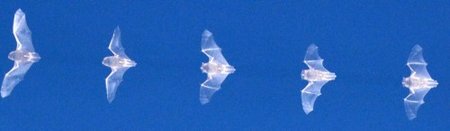 NORFOLK BAT SURVEYTM0278Summary: the numbers relate to the number of bat passes rather than necessarily the number of bats.Bat species = where there is insufficient information to assign the recording to a species or bat family—normally where there is too much noise to pull out a reliable signal or limited acoustic information.Pipistrelle species = this is where the recording belongs to the genus Pipistrellus, but species identification is not possible.Myotis species = this is where the recording belongs to the genus Myotis, which in Norfolk includes Natterer’s, Daubenton’s, Whiskered and Brandt’s.9 May51 Common pipistrelle
3 Myotis species
11 Pipistrelle species
87 Soprano pipistrelle15 May1128 Common pipistrelle
146 Myotis species
1 Noctule
91 Pipistrelle species
131 Soprano pipistrelle29 May1 Barbastelle
49 Common pipistrelle
29 Myotis species
16 Pipistrelle species
84 Soprano pipistrelleExample species plotsBarbastelle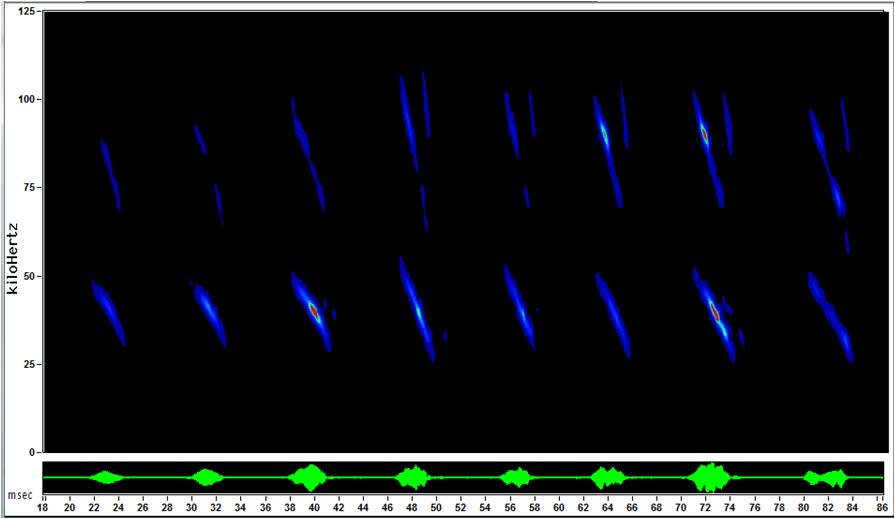 Common pipistrelle—peak frequency about 45 kHz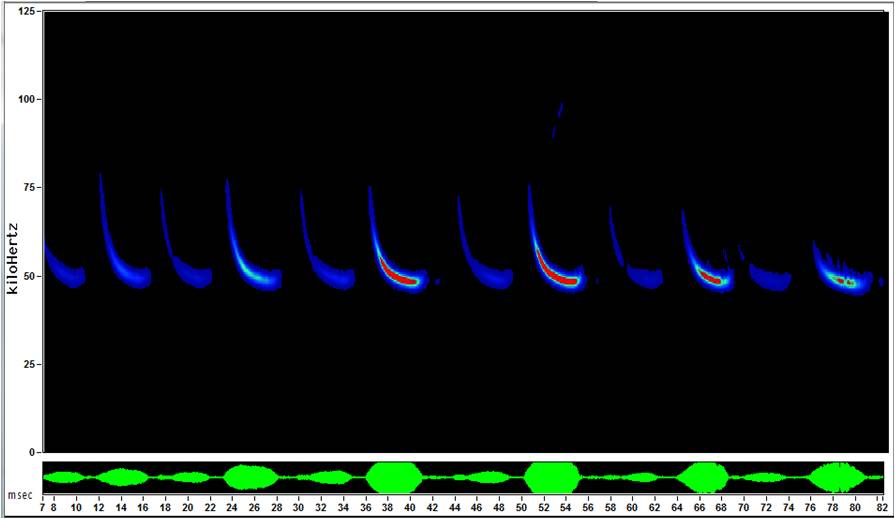 Myotis species—long sweeping calls (Daubenton’s shown below)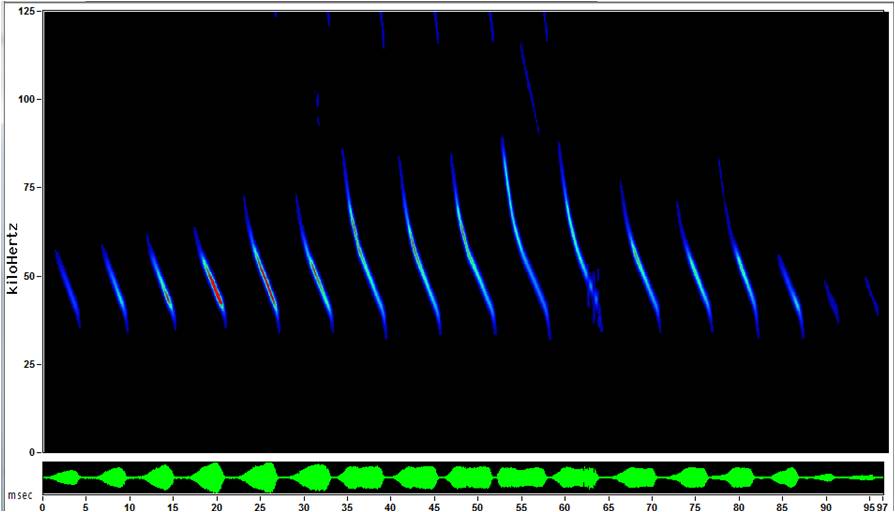 Noctule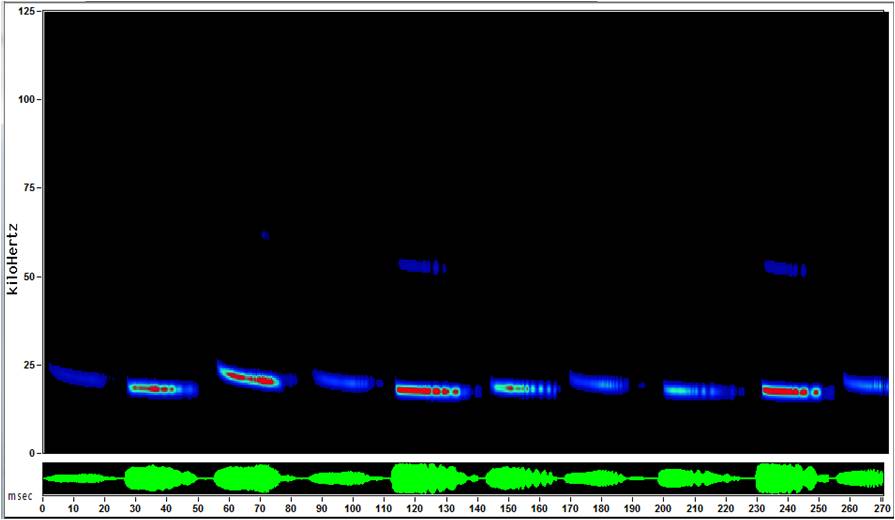 Soprano pipistrelle—peak frequency about 55 kHz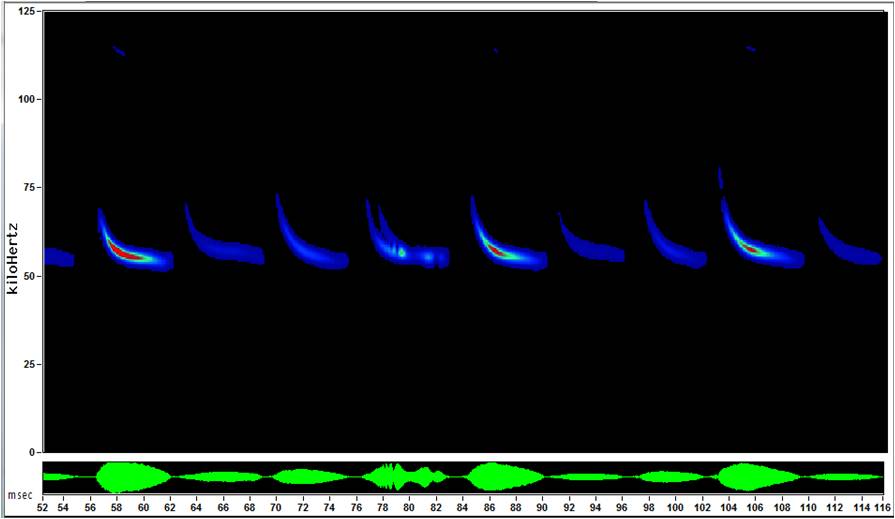 Dr Stuart Newson
BTO
The Nunnery
Thetford
Norfolk
IP24 2PUEmail: norfolkbatsurvey@gmail.comFor more information on the above species and other species of bats found in the UK see http://www.bats.org.uk/pages/uk_bats.htmlFull recordingsFilenametimespeciesos_gridrecording_nightmonthSURVEYTM0278_20150509_205956.wav20:59:56Soprano pipistrelleTM02789MaySURVEYTM0278_20150509_210105.wav21:01:05Soprano pipistrelleTM02789MaySURVEYTM0278_20150509_210254.wav21:02:54Myotis speciesTM02789MaySURVEYTM0278_20150509_210451.wav21:04:51Soprano pipistrelleTM02789MaySURVEYTM0278_20150509_210506.wav21:05:06Soprano pipistrelleTM02789MaySURVEYTM0278_20150509_210742.wav21:07:42Soprano pipistrelleTM02789MaySURVEYTM0278_20150509_210820.wav21:08:20Common pipistrelleTM02789MaySURVEYTM0278_20150509_210842.wav21:08:42Pipistrelle speciesTM02789MaySURVEYTM0278_20150509_210859.wav21:08:59Soprano pipistrelleTM02789MaySURVEYTM0278_20150509_210913.wav21:09:13Pipistrelle speciesTM02789MaySURVEYTM0278_20150509_210928.wav21:09:28Soprano pipistrelleTM02789MaySURVEYTM0278_20150509_210935.wav21:09:35Soprano pipistrelleTM02789MaySURVEYTM0278_20150509_210959.wav21:09:59Soprano pipistrelleTM02789MaySURVEYTM0278_20150509_211029.wav21:10:29Soprano pipistrelleTM02789MaySURVEYTM0278_20150509_211035.wav21:10:35Soprano pipistrelleTM02789MaySURVEYTM0278_20150509_211407.wav21:14:07Soprano pipistrelleTM02789MaySURVEYTM0278_20150509_211446.wav21:14:46Soprano pipistrelleTM02789MaySURVEYTM0278_20150509_211553.wav21:15:53Soprano pipistrelleTM02789MaySURVEYTM0278_20150509_211611.wav21:16:11Soprano pipistrelleTM02789MaySURVEYTM0278_20150509_211635.wav21:16:35Soprano pipistrelleTM02789MaySURVEYTM0278_20150509_211835.wav21:18:35Soprano pipistrelleTM02789MaySURVEYTM0278_20150509_212016.wav21:20:16Soprano pipistrelleTM02789MaySURVEYTM0278_20150509_212207.wav21:22:07Soprano pipistrelleTM02789MaySURVEYTM0278_20150509_212215.wav21:22:15Soprano pipistrelleTM02789MaySURVEYTM0278_20150509_212225.wav21:22:25Soprano pipistrelleTM02789MaySURVEYTM0278_20150509_212305.wav21:23:05Soprano pipistrelleTM02789MaySURVEYTM0278_20150509_212321.wav21:23:21Common pipistrelleTM02789MaySURVEYTM0278_20150509_212328.wav21:23:28Common pipistrelleTM02789MaySURVEYTM0278_20150509_212334.wav21:23:34Common pipistrelleTM02789MaySURVEYTM0278_20150509_212408.wav21:24:08Soprano pipistrelleTM02789MaySURVEYTM0278_20150509_212444.wav21:24:44Pipistrelle speciesTM02789MaySURVEYTM0278_20150509_212523.wav21:25:23Soprano pipistrelleTM02789MaySURVEYTM0278_20150509_212605.wav21:26:05Soprano pipistrelleTM02789MaySURVEYTM0278_20150509_212650.wav21:26:50Common pipistrelleTM02789MaySURVEYTM0278_20150509_212707.wav21:27:07Common pipistrelleTM02789MaySURVEYTM0278_20150509_212723.wav21:27:23Common pipistrelleTM02789MaySURVEYTM0278_20150509_212843.wav21:28:43Common pipistrelleTM02789MaySURVEYTM0278_20150509_212855.wav21:28:55Soprano pipistrelleTM02789MaySURVEYTM0278_20150509_213010.wav21:30:10Soprano pipistrelleTM02789MaySURVEYTM0278_20150509_213019.wav21:30:19Common pipistrelleTM02789MaySURVEYTM0278_20150509_213039.wav21:30:39Common pipistrelleTM02789MaySURVEYTM0278_20150509_213053.wav21:30:53Common pipistrelleTM02789MaySURVEYTM0278_20150509_213226.wav21:32:26Common pipistrelleTM02789MaySURVEYTM0278_20150509_213257.wav21:32:57Common pipistrelleTM02789MaySURVEYTM0278_20150509_213334.wav21:33:34Pipistrelle speciesTM02789MaySURVEYTM0278_20150509_213400.wav21:34:00Common pipistrelleTM02789MaySURVEYTM0278_20150509_213405.wav21:34:05Pipistrelle speciesTM02789MaySURVEYTM0278_20150509_213423.wav21:34:23Pipistrelle speciesTM02789MaySURVEYTM0278_20150509_213441.wav21:34:41Common pipistrelleTM02789MaySURVEYTM0278_20150509_213449.wav21:34:49Common pipistrelleTM02789MaySURVEYTM0278_20150509_213459.wav21:34:59Pipistrelle speciesTM02789MaySURVEYTM0278_20150509_213518.wav21:35:18Common pipistrelleTM02789MaySURVEYTM0278_20150509_213624.wav21:36:24Soprano pipistrelleTM02789MaySURVEYTM0278_20150509_213656.wav21:36:56Soprano pipistrelleTM02789MaySURVEYTM0278_20150509_213736.wav21:37:36Common pipistrelleTM02789MaySURVEYTM0278_20150509_213851.wav21:38:51Common pipistrelleTM02789MaySURVEYTM0278_20150509_213900.wav21:39:00Common pipistrelleTM02789MaySURVEYTM0278_20150509_214022.wav21:40:22Common pipistrelleTM02789MaySURVEYTM0278_20150509_214143.wav21:41:43Soprano pipistrelleTM02789MaySURVEYTM0278_20150509_214313.wav21:43:13Soprano pipistrelleTM02789MaySURVEYTM0278_20150509_214330.wav21:43:30Common pipistrelleTM02789MaySURVEYTM0278_20150509_214501.wav21:45:01Common pipistrelleTM02789MaySURVEYTM0278_20150509_214531.wav21:45:31Common pipistrelleTM02789MaySURVEYTM0278_20150509_214546.wav21:45:46Common pipistrelleTM02789MaySURVEYTM0278_20150509_214656.wav21:46:56Common pipistrelleTM02789MaySURVEYTM0278_20150509_214704.wav21:47:04Common pipistrelleTM02789MaySURVEYTM0278_20150509_214846.wav21:48:46Soprano pipistrelleTM02789MaySURVEYTM0278_20150509_215002.wav21:50:02Soprano pipistrelleTM02789MaySURVEYTM0278_20150509_215204.wav21:52:04Soprano pipistrelleTM02789MaySURVEYTM0278_20150509_215242.wav21:52:42Common pipistrelleTM02789MaySURVEYTM0278_20150509_215317.wav21:53:17Soprano pipistrelleTM02789MaySURVEYTM0278_20150509_215414.wav21:54:14Common pipistrelleTM02789MaySURVEYTM0278_20150509_215430.wav21:54:30Soprano pipistrelleTM02789MaySURVEYTM0278_20150509_215504.wav21:55:04Soprano pipistrelleTM02789MaySURVEYTM0278_20150509_215600.wav21:56:00Soprano pipistrelleTM02789MaySURVEYTM0278_20150509_215604.wav21:56:04Soprano pipistrelleTM02789MaySURVEYTM0278_20150509_215625.wav21:56:25Common pipistrelleTM02789MaySURVEYTM0278_20150509_215654.wav21:56:54Common pipistrelleTM02789MaySURVEYTM0278_20150509_215704.wav21:57:04Soprano pipistrelleTM02789MaySURVEYTM0278_20150509_215802.wav21:58:02Common pipistrelleTM02789MaySURVEYTM0278_20150509_215812.wav21:58:12Common pipistrelleTM02789MaySURVEYTM0278_20150509_215845.wav21:58:45Soprano pipistrelleTM02789MaySURVEYTM0278_20150509_215858.wav21:58:58Common pipistrelleTM02789MaySURVEYTM0278_20150509_220042.wav22:00:42Common pipistrelleTM02789MaySURVEYTM0278_20150509_220154.wav22:01:54Myotis speciesTM02789MaySURVEYTM0278_20150509_220315.wav22:03:15Myotis speciesTM02789MaySURVEYTM0278_20150509_220349.wav22:03:49Soprano pipistrelleTM02789MaySURVEYTM0278_20150509_220358.wav22:03:58Common pipistrelleTM02789MaySURVEYTM0278_20150509_220415.wav22:04:15Soprano pipistrelleTM02789MaySURVEYTM0278_20150509_220511.wav22:05:11Soprano pipistrelleTM02789MaySURVEYTM0278_20150509_220713.wav22:07:13Common pipistrelleTM02789MaySURVEYTM0278_20150509_220757.wav22:07:57Common pipistrelleTM02789MaySURVEYTM0278_20150509_220820.wav22:08:20Common pipistrelleTM02789MaySURVEYTM0278_20150509_220850.wav22:08:50Common pipistrelleTM02789MaySURVEYTM0278_20150509_220934.wav22:09:34Soprano pipistrelleTM02789MaySURVEYTM0278_20150509_220945.wav22:09:45Common pipistrelleTM02789MaySURVEYTM0278_20150509_221015.wav22:10:15Soprano pipistrelleTM02789MaySURVEYTM0278_20150509_221021.wav22:10:21Common pipistrelleTM02789MaySURVEYTM0278_20150509_221040.wav22:10:40Soprano pipistrelleTM02789MaySURVEYTM0278_20150509_221116.wav22:11:16Soprano pipistrelleTM02789MaySURVEYTM0278_20150509_221134.wav22:11:34Common pipistrelleTM02789MaySURVEYTM0278_20150509_221157.wav22:11:57Common pipistrelleTM02789MaySURVEYTM0278_20150509_221222.wav22:12:22Soprano pipistrelleTM02789MaySURVEYTM0278_20150509_221228.wav22:12:28Soprano pipistrelleTM02789MaySURVEYTM0278_20150509_221233.wav22:12:33Soprano pipistrelleTM02789MaySURVEYTM0278_20150509_221308.wav22:13:08Soprano pipistrelleTM02789MaySURVEYTM0278_20150509_221346.wav22:13:46Soprano pipistrelleTM02789MaySURVEYTM0278_20150509_221403.wav22:14:03Common pipistrelleTM02789MaySURVEYTM0278_20150509_221449.wav22:14:49Soprano pipistrelleTM02789MaySURVEYTM0278_20150509_221508.wav22:15:08Soprano pipistrelleTM02789MaySURVEYTM0278_20150509_221523.wav22:15:23Soprano pipistrelleTM02789MaySURVEYTM0278_20150509_221714.wav22:17:14Soprano pipistrelleTM02789MaySURVEYTM0278_20150509_222119.wav22:21:19Pipistrelle speciesTM02789MaySURVEYTM0278_20150509_222209.wav22:22:09Soprano pipistrelleTM02789MaySURVEYTM0278_20150509_222217.wav22:22:17Soprano pipistrelleTM02789MaySURVEYTM0278_20150509_222306.wav22:23:06Soprano pipistrelleTM02789MaySURVEYTM0278_20150509_222341.wav22:23:41Soprano pipistrelleTM02789MaySURVEYTM0278_20150509_222457.wav22:24:57Soprano pipistrelleTM02789MaySURVEYTM0278_20150509_222630.wav22:26:30Soprano pipistrelleTM02789MaySURVEYTM0278_20150509_222900.wav22:29:00Soprano pipistrelleTM02789MaySURVEYTM0278_20150509_223011.wav22:30:11Pipistrelle speciesTM02789MaySURVEYTM0278_20150509_223019.wav22:30:19Soprano pipistrelleTM02789MaySURVEYTM0278_20150509_223051.wav22:30:51Common pipistrelleTM02789MaySURVEYTM0278_20150509_223131.wav22:31:31Pipistrelle speciesTM02789MaySURVEYTM0278_20150509_223143.wav22:31:43Soprano pipistrelleTM02789MaySURVEYTM0278_20150509_223355.wav22:33:55Soprano pipistrelleTM02789MaySURVEYTM0278_20150509_223403.wav22:34:03Soprano pipistrelleTM02789MaySURVEYTM0278_20150509_223632.wav22:36:32Pipistrelle speciesTM02789MaySURVEYTM0278_20150509_223708.wav22:37:08Common pipistrelleTM02789MaySURVEYTM0278_20150509_223731.wav22:37:31Soprano pipistrelleTM02789MaySURVEYTM0278_20150509_223754.wav22:37:54Soprano pipistrelleTM02789MaySURVEYTM0278_20150509_223831.wav22:38:31Soprano pipistrelleTM02789MaySURVEYTM0278_20150509_223954.wav22:39:54Soprano pipistrelleTM02789MaySURVEYTM0278_20150509_224001.wav22:40:01Common pipistrelleTM02789MaySURVEYTM0278_20150509_224129.wav22:41:29Common pipistrelleTM02789MaySURVEYTM0278_20150509_224200.wav22:42:00Common pipistrelleTM02789MaySURVEYTM0278_20150509_224251.wav22:42:51Soprano pipistrelleTM02789MaySURVEYTM0278_20150509_224321.wav22:43:21Soprano pipistrelleTM02789MaySURVEYTM0278_20150509_224422.wav22:44:22Soprano pipistrelleTM02789MaySURVEYTM0278_20150509_224519.wav22:45:19Soprano pipistrelleTM02789MaySURVEYTM0278_20150509_225226.wav22:52:26Soprano pipistrelleTM02789MaySURVEYTM0278_20150509_225932.wav22:59:32Soprano pipistrelleTM02789MaySURVEYTM0278_20150509_225956.wav22:59:56Common pipistrelleTM02789MaySURVEYTM0278_20150509_231145.wav23:11:45Soprano pipistrelleTM02789MaySURVEYTM0278_20150509_231339.wav23:13:39Soprano pipistrelleTM02789MaySURVEYTM0278_20150509_231628.wav23:16:28Soprano pipistrelleTM02789MaySURVEYTM0278_20150509_231637.wav23:16:37Soprano pipistrelleTM02789MaySURVEYTM0278_20150509_231700.wav23:17:00Soprano pipistrelleTM02789MaySURVEYTM0278_20150509_232500.wav23:25:00Soprano pipistrelleTM02789MaySURVEYTM0278_20150509_232621.wav23:26:21Soprano pipistrelleTM02789MaySURVEYTM0278_20150509_233711.wav23:37:11Soprano pipistrelleTM02789MaySURVEYTM0278_20150509_235900.wav23:59:00Soprano pipistrelleTM02789MaySURVEYTM0278_20150515_205322.wav20:53:22Soprano pipistrelleTM027815MaySURVEYTM0278_20150515_205905.wav20:59:05Soprano pipistrelleTM027815MaySURVEYTM0278_20150515_205919.wav20:59:19Soprano pipistrelleTM027815MaySURVEYTM0278_20150515_210230.wav21:02:30Pipistrelle speciesTM027815MaySURVEYTM0278_20150515_210428.wav21:04:28Common pipistrelleTM027815MaySURVEYTM0278_20150515_210438.wav21:04:38Common pipistrelleTM027815MaySURVEYTM0278_20150515_210443.wav21:04:43Common pipistrelleTM027815MaySURVEYTM0278_20150515_210500.wav21:05:00Common pipistrelleTM027815MaySURVEYTM0278_20150515_210514.wav21:05:14Common pipistrelleTM027815MaySURVEYTM0278_20150515_210518.wav21:05:18Common pipistrelleTM027815MaySURVEYTM0278_20150515_210529.wav21:05:29Common pipistrelleTM027815MaySURVEYTM0278_20150515_210543.wav21:05:43Common pipistrelleTM027815MaySURVEYTM0278_20150515_210550.wav21:05:50Common pipistrelleTM027815MaySURVEYTM0278_20150515_210556.wav21:05:56Common pipistrelleTM027815MaySURVEYTM0278_20150515_210607.wav21:06:07Common pipistrelleTM027815MaySURVEYTM0278_20150515_210633.wav21:06:33Common pipistrelleTM027815MaySURVEYTM0278_20150515_210638.wav21:06:38Common pipistrelleTM027815MaySURVEYTM0278_20150515_210644.wav21:06:44Common pipistrelleTM027815MaySURVEYTM0278_20150515_210702.wav21:07:02Soprano pipistrelleTM027815MaySURVEYTM0278_20150515_210714.wav21:07:14Soprano pipistrelleTM027815MaySURVEYTM0278_20150515_210730.wav21:07:30Common pipistrelleTM027815MaySURVEYTM0278_20150515_210743.wav21:07:43Soprano pipistrelleTM027815MaySURVEYTM0278_20150515_210828.wav21:08:28Common pipistrelleTM027815MaySURVEYTM0278_20150515_210932.wav21:09:32Soprano pipistrelleTM027815MaySURVEYTM0278_20150515_210946.wav21:09:46Soprano pipistrelleTM027815MaySURVEYTM0278_20150515_211006.wav21:10:06Pipistrelle speciesTM027815MaySURVEYTM0278_20150515_211026.wav21:10:26Soprano pipistrelleTM027815MaySURVEYTM0278_20150515_211105.wav21:11:05Common pipistrelleTM027815MaySURVEYTM0278_20150515_211109.wav21:11:09Common pipistrelleTM027815MaySURVEYTM0278_20150515_211126.wav21:11:26Soprano pipistrelleTM027815MaySURVEYTM0278_20150515_211151.wav21:11:51Soprano pipistrelleTM027815MaySURVEYTM0278_20150515_211226.wav21:12:26Common pipistrelleTM027815MaySURVEYTM0278_20150515_211231.wav21:12:31Common pipistrelleTM027815MaySURVEYTM0278_20150515_211253.wav21:12:53Common pipistrelleTM027815MaySURVEYTM0278_20150515_211302.wav21:13:02Common pipistrelleTM027815MaySURVEYTM0278_20150515_211334.wav21:13:34Soprano pipistrelleTM027815MaySURVEYTM0278_20150515_211416.wav21:14:16Soprano pipistrelleTM027815MaySURVEYTM0278_20150515_211427.wav21:14:27Myotis speciesTM027815MaySURVEYTM0278_20150515_211446.wav21:14:46Common pipistrelleTM027815MaySURVEYTM0278_20150515_211455.wav21:14:55Common pipistrelleTM027815MaySURVEYTM0278_20150515_211503.wav21:15:03Common pipistrelleTM027815MaySURVEYTM0278_20150515_211511.wav21:15:11Common pipistrelleTM027815MaySURVEYTM0278_20150515_211523.wav21:15:23Common pipistrelleTM027815MaySURVEYTM0278_20150515_211529.wav21:15:29Common pipistrelleTM027815MaySURVEYTM0278_20150515_211534.wav21:15:34Common pipistrelleTM027815MaySURVEYTM0278_20150515_211544.wav21:15:44Common pipistrelleTM027815MaySURVEYTM0278_20150515_211557.wav21:15:57Common pipistrelleTM027815MaySURVEYTM0278_20150515_211603.wav21:16:03Common pipistrelleTM027815MaySURVEYTM0278_20150515_211626.wav21:16:26Common pipistrelleTM027815MaySURVEYTM0278_20150515_211636.wav21:16:36Soprano pipistrelleTM027815MaySURVEYTM0278_20150515_211644.wav21:16:44Soprano pipistrelleTM027815MaySURVEYTM0278_20150515_211654.wav21:16:54Common pipistrelleTM027815MaySURVEYTM0278_20150515_211719.wav21:17:19Common pipistrelleTM027815MaySURVEYTM0278_20150515_211733.wav21:17:33Soprano pipistrelleTM027815MaySURVEYTM0278_20150515_211818.wav21:18:18Common pipistrelleTM027815MaySURVEYTM0278_20150515_211829.wav21:18:29Common pipistrelleTM027815MaySURVEYTM0278_20150515_211838.wav21:18:38Common pipistrelleTM027815MaySURVEYTM0278_20150515_211900.wav21:19:00Soprano pipistrelleTM027815MaySURVEYTM0278_20150515_211907.wav21:19:07Common pipistrelleTM027815MaySURVEYTM0278_20150515_211920.wav21:19:20Common pipistrelleTM027815MaySURVEYTM0278_20150515_211927.wav21:19:27Common pipistrelleTM027815MaySURVEYTM0278_20150515_211943.wav21:19:43Common pipistrelleTM027815MaySURVEYTM0278_20150515_211949.wav21:19:49Common pipistrelleTM027815MaySURVEYTM0278_20150515_211957.wav21:19:57Common pipistrelleTM027815MaySURVEYTM0278_20150515_212130.wav21:21:30Soprano pipistrelleTM027815MaySURVEYTM0278_20150515_212136.wav21:21:36Common pipistrelleTM027815MaySURVEYTM0278_20150515_212151.wav21:21:51Common pipistrelleTM027815MaySURVEYTM0278_20150515_212201.wav21:22:01Common pipistrelleTM027815MaySURVEYTM0278_20150515_212210.wav21:22:10Common pipistrelleTM027815MaySURVEYTM0278_20150515_212227.wav21:22:27Common pipistrelleTM027815MaySURVEYTM0278_20150515_212355.wav21:23:55Soprano pipistrelleTM027815MaySURVEYTM0278_20150515_212412.wav21:24:12Pipistrelle speciesTM027815MaySURVEYTM0278_20150515_212429.wav21:24:29Common pipistrelleTM027815MaySURVEYTM0278_20150515_212440.wav21:24:40Common pipistrelleTM027815MaySURVEYTM0278_20150515_212548.wav21:25:48Soprano pipistrelleTM027815MaySURVEYTM0278_20150515_212643.wav21:26:43Pipistrelle speciesTM027815MaySURVEYTM0278_20150515_212657.wav21:26:57Common pipistrelleTM027815MaySURVEYTM0278_20150515_212738.wav21:27:38Common pipistrelleTM027815MaySURVEYTM0278_20150515_212855.wav21:28:55Soprano pipistrelleTM027815MaySURVEYTM0278_20150515_212914.wav21:29:14Common pipistrelleTM027815MaySURVEYTM0278_20150515_213002.wav21:30:02Soprano pipistrelleTM027815MaySURVEYTM0278_20150515_213102.wav21:31:02Common pipistrelleTM027815MaySURVEYTM0278_20150515_213127.wav21:31:27Common pipistrelleTM027815MaySURVEYTM0278_20150515_213145.wav21:31:45Soprano pipistrelleTM027815MaySURVEYTM0278_20150515_213152.wav21:31:52Common pipistrelleTM027815MaySURVEYTM0278_20150515_213200.wav21:32:00Common pipistrelleTM027815MaySURVEYTM0278_20150515_213214.wav21:32:14Common pipistrelleTM027815MaySURVEYTM0278_20150515_213226.wav21:32:26Common pipistrelleTM027815MaySURVEYTM0278_20150515_213233.wav21:32:33Common pipistrelleTM027815MaySURVEYTM0278_20150515_213314.wav21:33:14Common pipistrelleTM027815MaySURVEYTM0278_20150515_213326.wav21:33:26Soprano pipistrelleTM027815MaySURVEYTM0278_20150515_213415.wav21:34:15Common pipistrelleTM027815MaySURVEYTM0278_20150515_213431.wav21:34:31Common pipistrelleTM027815MaySURVEYTM0278_20150515_213446.wav21:34:46Common pipistrelleTM027815MaySURVEYTM0278_20150515_213500.wav21:35:00Common pipistrelleTM027815MaySURVEYTM0278_20150515_213526.wav21:35:26Common pipistrelleTM027815MaySURVEYTM0278_20150515_213531.wav21:35:31Common pipistrelleTM027815MaySURVEYTM0278_20150515_213549.wav21:35:49Soprano pipistrelleTM027815MaySURVEYTM0278_20150515_213614.wav21:36:14Common pipistrelleTM027815MaySURVEYTM0278_20150515_213648.wav21:36:48Common pipistrelleTM027815MaySURVEYTM0278_20150515_213723.wav21:37:23Common pipistrelleTM027815MaySURVEYTM0278_20150515_213743.wav21:37:43Common pipistrelleTM027815MaySURVEYTM0278_20150515_213802.wav21:38:02Soprano pipistrelleTM027815MaySURVEYTM0278_20150515_213813.wav21:38:13Soprano pipistrelleTM027815MaySURVEYTM0278_20150515_213829.wav21:38:29Soprano pipistrelleTM027815MaySURVEYTM0278_20150515_213856.wav21:38:56Common pipistrelleTM027815MaySURVEYTM0278_20150515_213933.wav21:39:33Common pipistrelleTM027815MaySURVEYTM0278_20150515_213949.wav21:39:49Soprano pipistrelleTM027815MaySURVEYTM0278_20150515_214100.wav21:41:00Common pipistrelleTM027815MaySURVEYTM0278_20150515_214145.wav21:41:45Common pipistrelleTM027815MaySURVEYTM0278_20150515_214155.wav21:41:55Common pipistrelleTM027815MaySURVEYTM0278_20150515_214210.wav21:42:10Common pipistrelleTM027815MaySURVEYTM0278_20150515_214258.wav21:42:58Common pipistrelleTM027815MaySURVEYTM0278_20150515_214330.wav21:43:30Common pipistrelleTM027815MaySURVEYTM0278_20150515_214355.wav21:43:55Common pipistrelleTM027815MaySURVEYTM0278_20150515_214444.wav21:44:44Soprano pipistrelleTM027815MaySURVEYTM0278_20150515_214610.wav21:46:10Common pipistrelleTM027815MaySURVEYTM0278_20150515_214618.wav21:46:18Common pipistrelleTM027815MaySURVEYTM0278_20150515_214733.wav21:47:33Common pipistrelleTM027815MaySURVEYTM0278_20150515_214739.wav21:47:39Common pipistrelleTM027815MaySURVEYTM0278_20150515_214744.wav21:47:44Common pipistrelleTM027815MaySURVEYTM0278_20150515_214841.wav21:48:41Common pipistrelleTM027815MaySURVEYTM0278_20150515_214850.wav21:48:50Common pipistrelleTM027815MaySURVEYTM0278_20150515_214904.wav21:49:04Common pipistrelleTM027815MaySURVEYTM0278_20150515_214922.wav21:49:22Common pipistrelleTM027815MaySURVEYTM0278_20150515_215007.wav21:50:07Soprano pipistrelleTM027815MaySURVEYTM0278_20150515_215014.wav21:50:14Common pipistrelleTM027815MaySURVEYTM0278_20150515_215029.wav21:50:29Common pipistrelleTM027815MaySURVEYTM0278_20150515_215117.wav21:51:17Common pipistrelleTM027815MaySURVEYTM0278_20150515_215202.wav21:52:02Common pipistrelleTM027815MaySURVEYTM0278_20150515_215232.wav21:52:32Common pipistrelleTM027815MaySURVEYTM0278_20150515_215249.wav21:52:49Common pipistrelleTM027815MaySURVEYTM0278_20150515_215300.wav21:53:00Common pipistrelleTM027815MaySURVEYTM0278_20150515_215352.wav21:53:52Common pipistrelleTM027815MaySURVEYTM0278_20150515_215358.wav21:53:58Common pipistrelleTM027815MaySURVEYTM0278_20150515_215429.wav21:54:29Common pipistrelleTM027815MaySURVEYTM0278_20150515_215447.wav21:54:47Common pipistrelleTM027815MaySURVEYTM0278_20150515_215502.wav21:55:02Common pipistrelleTM027815MaySURVEYTM0278_20150515_215513.wav21:55:13Common pipistrelleTM027815MaySURVEYTM0278_20150515_215531.wav21:55:31Common pipistrelleTM027815MaySURVEYTM0278_20150515_215545.wav21:55:45Common pipistrelleTM027815MaySURVEYTM0278_20150515_215555.wav21:55:55Common pipistrelleTM027815MaySURVEYTM0278_20150515_215600.wav21:56:00Common pipistrelleTM027815MaySURVEYTM0278_20150515_215644.wav21:56:44Common pipistrelleTM027815MaySURVEYTM0278_20150515_215755.wav21:57:55Common pipistrelleTM027815MaySURVEYTM0278_20150515_215823.wav21:58:23Common pipistrelleTM027815MaySURVEYTM0278_20150515_215840.wav21:58:40Common pipistrelleTM027815MaySURVEYTM0278_20150515_215858.wav21:58:58Common pipistrelleTM027815MaySURVEYTM0278_20150515_215914.wav21:59:14Common pipistrelleTM027815MaySURVEYTM0278_20150515_215919.wav21:59:19Common pipistrelleTM027815MaySURVEYTM0278_20150515_215924.wav21:59:24Common pipistrelleTM027815MaySURVEYTM0278_20150515_215934.wav21:59:34Common pipistrelleTM027815MaySURVEYTM0278_20150515_215942.wav21:59:42Common pipistrelleTM027815MaySURVEYTM0278_20150515_215950.wav21:59:50Common pipistrelleTM027815MaySURVEYTM0278_20150515_220002.wav22:00:02Common pipistrelleTM027815MaySURVEYTM0278_20150515_220041.wav22:00:41Common pipistrelleTM027815MaySURVEYTM0278_20150515_220045.wav22:00:45Common pipistrelleTM027815MaySURVEYTM0278_20150515_220058.wav22:00:58Common pipistrelleTM027815MaySURVEYTM0278_20150515_220127.wav22:01:27Common pipistrelleTM027815MaySURVEYTM0278_20150515_220134.wav22:01:34Common pipistrelleTM027815MaySURVEYTM0278_20150515_220233.wav22:02:33Common pipistrelleTM027815MaySURVEYTM0278_20150515_220310.wav22:03:10Common pipistrelleTM027815MaySURVEYTM0278_20150515_220318.wav22:03:18Common pipistrelleTM027815MaySURVEYTM0278_20150515_220338.wav22:03:38Common pipistrelleTM027815MaySURVEYTM0278_20150515_220348.wav22:03:48Common pipistrelleTM027815MaySURVEYTM0278_20150515_220431.wav22:04:31Common pipistrelleTM027815MaySURVEYTM0278_20150515_220447.wav22:04:47Common pipistrelleTM027815MaySURVEYTM0278_20150515_220452.wav22:04:52Common pipistrelleTM027815MaySURVEYTM0278_20150515_220504.wav22:05:04Common pipistrelleTM027815MaySURVEYTM0278_20150515_220509.wav22:05:09Common pipistrelleTM027815MaySURVEYTM0278_20150515_220519.wav22:05:19Common pipistrelleTM027815MaySURVEYTM0278_20150515_220550.wav22:05:50Common pipistrelleTM027815MaySURVEYTM0278_20150515_220555.wav22:05:55Common pipistrelleTM027815MaySURVEYTM0278_20150515_220609.wav22:06:09Common pipistrelleTM027815MaySURVEYTM0278_20150515_220620.wav22:06:20Common pipistrelleTM027815MaySURVEYTM0278_20150515_220731.wav22:07:31Common pipistrelleTM027815MaySURVEYTM0278_20150515_220856.wav22:08:56Common pipistrelleTM027815MaySURVEYTM0278_20150515_220910.wav22:09:10Common pipistrelleTM027815MaySURVEYTM0278_20150515_220918.wav22:09:18Common pipistrelleTM027815MaySURVEYTM0278_20150515_221000.wav22:10:00Common pipistrelleTM027815MaySURVEYTM0278_20150515_221014.wav22:10:14Common pipistrelleTM027815MaySURVEYTM0278_20150515_221029.wav22:10:29Common pipistrelleTM027815MaySURVEYTM0278_20150515_221046.wav22:10:46Common pipistrelleTM027815MaySURVEYTM0278_20150515_221105.wav22:11:05Common pipistrelleTM027815MaySURVEYTM0278_20150515_221118.wav22:11:18Common pipistrelleTM027815MaySURVEYTM0278_20150515_221219.wav22:12:19Common pipistrelleTM027815MaySURVEYTM0278_20150515_221224.wav22:12:24Common pipistrelleTM027815MaySURVEYTM0278_20150515_221244.wav22:12:44Common pipistrelleTM027815MaySURVEYTM0278_20150515_221254.wav22:12:54Soprano pipistrelleTM027815MaySURVEYTM0278_20150515_221316.wav22:13:16Common pipistrelleTM027815MaySURVEYTM0278_20150515_221333.wav22:13:33Common pipistrelleTM027815MaySURVEYTM0278_20150515_221353.wav22:13:53Common pipistrelleTM027815MaySURVEYTM0278_20150515_221432.wav22:14:32Common pipistrelleTM027815MaySURVEYTM0278_20150515_221436.wav22:14:36Common pipistrelleTM027815MaySURVEYTM0278_20150515_221455.wav22:14:55Common pipistrelleTM027815MaySURVEYTM0278_20150515_221503.wav22:15:03Common pipistrelleTM027815MaySURVEYTM0278_20150515_221524.wav22:15:24Common pipistrelleTM027815MaySURVEYTM0278_20150515_221534.wav22:15:34Common pipistrelleTM027815MaySURVEYTM0278_20150515_221600.wav22:16:00Common pipistrelleTM027815MaySURVEYTM0278_20150515_221605.wav22:16:05Common pipistrelleTM027815MaySURVEYTM0278_20150515_221646.wav22:16:46Common pipistrelleTM027815MaySURVEYTM0278_20150515_221714.wav22:17:14Common pipistrelleTM027815MaySURVEYTM0278_20150515_221725.wav22:17:25Common pipistrelleTM027815MaySURVEYTM0278_20150515_221755.wav22:17:55Common pipistrelleTM027815MaySURVEYTM0278_20150515_221807.wav22:18:07Common pipistrelleTM027815MaySURVEYTM0278_20150515_221816.wav22:18:16Common pipistrelleTM027815MaySURVEYTM0278_20150515_221823.wav22:18:23Common pipistrelleTM027815MaySURVEYTM0278_20150515_221829.wav22:18:29Common pipistrelleTM027815MaySURVEYTM0278_20150515_221840.wav22:18:40Common pipistrelleTM027815MaySURVEYTM0278_20150515_221917.wav22:19:17Common pipistrelleTM027815MaySURVEYTM0278_20150515_221927.wav22:19:27Common pipistrelleTM027815MaySURVEYTM0278_20150515_221939.wav22:19:39Common pipistrelleTM027815MaySURVEYTM0278_20150515_222002.wav22:20:02Common pipistrelleTM027815MaySURVEYTM0278_20150515_222008.wav22:20:08Common pipistrelleTM027815MaySURVEYTM0278_20150515_222037.wav22:20:37Common pipistrelleTM027815MaySURVEYTM0278_20150515_222103.wav22:21:03Soprano pipistrelleTM027815MaySURVEYTM0278_20150515_222119.wav22:21:19Soprano pipistrelleTM027815MaySURVEYTM0278_20150515_222137.wav22:21:37Common pipistrelleTM027815MaySURVEYTM0278_20150515_222146.wav22:21:46Common pipistrelleTM027815MaySURVEYTM0278_20150515_222223.wav22:22:23Common pipistrelleTM027815MaySURVEYTM0278_20150515_222230.wav22:22:30Common pipistrelleTM027815MaySURVEYTM0278_20150515_222304.wav22:23:04Common pipistrelleTM027815MaySURVEYTM0278_20150515_222323.wav22:23:23Common pipistrelleTM027815MaySURVEYTM0278_20150515_222329.wav22:23:29Myotis speciesTM027815MaySURVEYTM0278_20150515_222346.wav22:23:46Common pipistrelleTM027815MaySURVEYTM0278_20150515_222421.wav22:24:21Common pipistrelleTM027815MaySURVEYTM0278_20150515_222430.wav22:24:30Common pipistrelleTM027815MaySURVEYTM0278_20150515_222449.wav22:24:49Common pipistrelleTM027815MaySURVEYTM0278_20150515_222506.wav22:25:06Pipistrelle speciesTM027815MaySURVEYTM0278_20150515_222512.wav22:25:12Common pipistrelleTM027815MaySURVEYTM0278_20150515_222521.wav22:25:21Common pipistrelleTM027815MaySURVEYTM0278_20150515_222539.wav22:25:39Common pipistrelleTM027815MaySURVEYTM0278_20150515_222554.wav22:25:54Pipistrelle speciesTM027815MaySURVEYTM0278_20150515_222656.wav22:26:56Soprano pipistrelleTM027815MaySURVEYTM0278_20150515_222803.wav22:28:03Common pipistrelleTM027815MaySURVEYTM0278_20150515_222832.wav22:28:32Common pipistrelleTM027815MaySURVEYTM0278_20150515_222905.wav22:29:05Common pipistrelleTM027815MaySURVEYTM0278_20150515_222922.wav22:29:22Common pipistrelleTM027815MaySURVEYTM0278_20150515_222950.wav22:29:50Common pipistrelleTM027815MaySURVEYTM0278_20150515_223006.wav22:30:06Pipistrelle speciesTM027815MaySURVEYTM0278_20150515_223037.wav22:30:37Common pipistrelleTM027815MaySURVEYTM0278_20150515_223047.wav22:30:47Common pipistrelleTM027815MaySURVEYTM0278_20150515_223116.wav22:31:16Pipistrelle speciesTM027815MaySURVEYTM0278_20150515_223126.wav22:31:26Common pipistrelleTM027815MaySURVEYTM0278_20150515_223250.wav22:32:50Pipistrelle speciesTM027815MaySURVEYTM0278_20150515_223255.wav22:32:55Common pipistrelleTM027815MaySURVEYTM0278_20150515_223337.wav22:33:37Common pipistrelleTM027815MaySURVEYTM0278_20150515_223726.wav22:37:26Common pipistrelleTM027815MaySURVEYTM0278_20150515_223733.wav22:37:33Common pipistrelleTM027815MaySURVEYTM0278_20150515_223740.wav22:37:40Common pipistrelleTM027815MaySURVEYTM0278_20150515_223747.wav22:37:47Common pipistrelleTM027815MaySURVEYTM0278_20150515_223754.wav22:37:54Common pipistrelleTM027815MaySURVEYTM0278_20150515_223801.wav22:38:01Common pipistrelleTM027815MaySURVEYTM0278_20150515_223831.wav22:38:31Common pipistrelleTM027815MaySURVEYTM0278_20150515_223850.wav22:38:50Common pipistrelleTM027815MaySURVEYTM0278_20150515_223926.wav22:39:26Common pipistrelleTM027815MaySURVEYTM0278_20150515_223947.wav22:39:47Common pipistrelleTM027815MaySURVEYTM0278_20150515_223959.wav22:39:59Common pipistrelleTM027815MaySURVEYTM0278_20150515_224012.wav22:40:12Common pipistrelleTM027815MaySURVEYTM0278_20150515_224024.wav22:40:24Common pipistrelleTM027815MaySURVEYTM0278_20150515_224037.wav22:40:37Common pipistrelleTM027815MaySURVEYTM0278_20150515_224042.wav22:40:42Soprano pipistrelleTM027815MaySURVEYTM0278_20150515_224051.wav22:40:51Common pipistrelleTM027815MaySURVEYTM0278_20150515_224107.wav22:41:07Common pipistrelleTM027815MaySURVEYTM0278_20150515_224113.wav22:41:13Common pipistrelleTM027815MaySURVEYTM0278_20150515_224122.wav22:41:22Common pipistrelleTM027815MaySURVEYTM0278_20150515_224128.wav22:41:28Common pipistrelleTM027815MaySURVEYTM0278_20150515_224157.wav22:41:57Pipistrelle speciesTM027815MaySURVEYTM0278_20150515_224217.wav22:42:17Common pipistrelleTM027815MaySURVEYTM0278_20150515_224440.wav22:44:40Common pipistrelleTM027815MaySURVEYTM0278_20150515_224444.wav22:44:44Common pipistrelleTM027815MaySURVEYTM0278_20150515_224507.wav22:45:07Common pipistrelleTM027815MaySURVEYTM0278_20150515_224530.wav22:45:30Common pipistrelleTM027815MaySURVEYTM0278_20150515_224538.wav22:45:38Common pipistrelleTM027815MaySURVEYTM0278_20150515_224623.wav22:46:23Common pipistrelleTM027815MaySURVEYTM0278_20150515_224632.wav22:46:32Common pipistrelleTM027815MaySURVEYTM0278_20150515_224650.wav22:46:50Common pipistrelleTM027815MaySURVEYTM0278_20150515_224713.wav22:47:13Common pipistrelleTM027815MaySURVEYTM0278_20150515_224756.wav22:47:56Common pipistrelleTM027815MaySURVEYTM0278_20150515_224800.wav22:48:00Common pipistrelleTM027815MaySURVEYTM0278_20150515_224815.wav22:48:15Common pipistrelleTM027815MaySURVEYTM0278_20150515_224829.wav22:48:29Common pipistrelleTM027815MaySURVEYTM0278_20150515_224909.wav22:49:09Common pipistrelleTM027815MaySURVEYTM0278_20150515_224924.wav22:49:24Common pipistrelleTM027815MaySURVEYTM0278_20150515_224933.wav22:49:33Common pipistrelleTM027815MaySURVEYTM0278_20150515_224948.wav22:49:48Common pipistrelleTM027815MaySURVEYTM0278_20150515_225003.wav22:50:03Soprano pipistrelleTM027815MaySURVEYTM0278_20150515_225011.wav22:50:11Common pipistrelleTM027815MaySURVEYTM0278_20150515_225016.wav22:50:16Common pipistrelleTM027815MaySURVEYTM0278_20150515_225029.wav22:50:29Common pipistrelleTM027815MaySURVEYTM0278_20150515_225038.wav22:50:38Pipistrelle speciesTM027815MaySURVEYTM0278_20150515_225055.wav22:50:55Common pipistrelleTM027815MaySURVEYTM0278_20150515_225111.wav22:51:11Common pipistrelleTM027815MaySURVEYTM0278_20150515_225120.wav22:51:20Common pipistrelleTM027815MaySURVEYTM0278_20150515_225126.wav22:51:26Common pipistrelleTM027815MaySURVEYTM0278_20150515_225155.wav22:51:55Common pipistrelleTM027815MaySURVEYTM0278_20150515_225202.wav22:52:02Common pipistrelleTM027815MaySURVEYTM0278_20150515_225232.wav22:52:32Common pipistrelleTM027815MaySURVEYTM0278_20150515_225237.wav22:52:37Common pipistrelleTM027815MaySURVEYTM0278_20150515_225321.wav22:53:21Common pipistrelleTM027815MaySURVEYTM0278_20150515_225327.wav22:53:27Common pipistrelleTM027815MaySURVEYTM0278_20150515_225331.wav22:53:31Common pipistrelleTM027815MaySURVEYTM0278_20150515_225357.wav22:53:57NoctuleTM027815MaySURVEYTM0278_20150515_225449.wav22:54:49Common pipistrelleTM027815MaySURVEYTM0278_20150515_225631.wav22:56:31Common pipistrelleTM027815MaySURVEYTM0278_20150515_225731.wav22:57:31Myotis speciesTM027815MaySURVEYTM0278_20150515_225829.wav22:58:29Soprano pipistrelleTM027815MaySURVEYTM0278_20150515_225904.wav22:59:04Common pipistrelleTM027815MaySURVEYTM0278_20150515_230053.wav23:00:53Common pipistrelleTM027815MaySURVEYTM0278_20150515_230105.wav23:01:05Soprano pipistrelleTM027815MaySURVEYTM0278_20150515_230132.wav23:01:32Myotis speciesTM027815MaySURVEYTM0278_20150515_230144.wav23:01:44Common pipistrelleTM027815MaySURVEYTM0278_20150515_230149.wav23:01:49Soprano pipistrelleTM027815MaySURVEYTM0278_20150515_230158.wav23:01:58Common pipistrelleTM027815MaySURVEYTM0278_20150515_230206.wav23:02:06Soprano pipistrelleTM027815MaySURVEYTM0278_20150515_230300.wav23:03:00Soprano pipistrelleTM027815MaySURVEYTM0278_20150515_230346.wav23:03:46Common pipistrelleTM027815MaySURVEYTM0278_20150515_230416.wav23:04:16Soprano pipistrelleTM027815MaySURVEYTM0278_20150515_230430.wav23:04:30Common pipistrelleTM027815MaySURVEYTM0278_20150515_230449.wav23:04:49Common pipistrelleTM027815MaySURVEYTM0278_20150515_230535.wav23:05:35Common pipistrelleTM027815MaySURVEYTM0278_20150515_230554.wav23:05:54Common pipistrelleTM027815MaySURVEYTM0278_20150515_230657.wav23:06:57Common pipistrelleTM027815MaySURVEYTM0278_20150515_230705.wav23:07:05Pipistrelle speciesTM027815MaySURVEYTM0278_20150515_230716.wav23:07:16Common pipistrelleTM027815MaySURVEYTM0278_20150515_230736.wav23:07:36Common pipistrelleTM027815MaySURVEYTM0278_20150515_230741.wav23:07:41Common pipistrelleTM027815MaySURVEYTM0278_20150515_230838.wav23:08:38Common pipistrelleTM027815MaySURVEYTM0278_20150515_230852.wav23:08:52Common pipistrelleTM027815MaySURVEYTM0278_20150515_230907.wav23:09:07Common pipistrelleTM027815MaySURVEYTM0278_20150515_230926.wav23:09:26Myotis speciesTM027815MaySURVEYTM0278_20150515_230936.wav23:09:36Common pipistrelleTM027815MaySURVEYTM0278_20150515_230945.wav23:09:45Common pipistrelleTM027815MaySURVEYTM0278_20150515_231021.wav23:10:21Common pipistrelleTM027815MaySURVEYTM0278_20150515_231038.wav23:10:38Common pipistrelleTM027815MaySURVEYTM0278_20150515_231044.wav23:10:44Myotis speciesTM027815MaySURVEYTM0278_20150515_231104.wav23:11:04Common pipistrelleTM027815MaySURVEYTM0278_20150515_231113.wav23:11:13Soprano pipistrelleTM027815MaySURVEYTM0278_20150515_231157.wav23:11:57Common pipistrelleTM027815MaySURVEYTM0278_20150515_231350.wav23:13:50Soprano pipistrelleTM027815MaySURVEYTM0278_20150515_231743.wav23:17:43Pipistrelle speciesTM027815MaySURVEYTM0278_20150515_232013.wav23:20:13Common pipistrelleTM027815MaySURVEYTM0278_20150515_232020.wav23:20:20Soprano pipistrelleTM027815MaySURVEYTM0278_20150515_232317.wav23:23:17Myotis speciesTM027815MaySURVEYTM0278_20150515_232403.wav23:24:03Pipistrelle speciesTM027815MaySURVEYTM0278_20150515_232545.wav23:25:45Pipistrelle speciesTM027815MaySURVEYTM0278_20150515_232603.wav23:26:03Soprano pipistrelleTM027815MaySURVEYTM0278_20150515_232621.wav23:26:21Common pipistrelleTM027815MaySURVEYTM0278_20150515_232758.wav23:27:58Soprano pipistrelleTM027815MaySURVEYTM0278_20150515_232809.wav23:28:09Myotis speciesTM027815MaySURVEYTM0278_20150515_232815.wav23:28:15Myotis speciesTM027815MaySURVEYTM0278_20150515_232831.wav23:28:31Myotis speciesTM027815MaySURVEYTM0278_20150515_232839.wav23:28:39Soprano pipistrelleTM027815MaySURVEYTM0278_20150515_232846.wav23:28:46Myotis speciesTM027815MaySURVEYTM0278_20150515_232853.wav23:28:53Common pipistrelleTM027815MaySURVEYTM0278_20150515_232903.wav23:29:03Myotis speciesTM027815MaySURVEYTM0278_20150515_232921.wav23:29:21Common pipistrelleTM027815MaySURVEYTM0278_20150515_233022.wav23:30:22Common pipistrelleTM027815MaySURVEYTM0278_20150515_233033.wav23:30:33Common pipistrelleTM027815MaySURVEYTM0278_20150515_233104.wav23:31:04Common pipistrelleTM027815MaySURVEYTM0278_20150515_233241.wav23:32:41Common pipistrelleTM027815MaySURVEYTM0278_20150515_233245.wav23:32:45Common pipistrelleTM027815MaySURVEYTM0278_20150515_233301.wav23:33:01Soprano pipistrelleTM027815MaySURVEYTM0278_20150515_233310.wav23:33:10Myotis speciesTM027815MaySURVEYTM0278_20150515_233323.wav23:33:23Common pipistrelleTM027815MaySURVEYTM0278_20150515_233340.wav23:33:40Common pipistrelleTM027815MaySURVEYTM0278_20150515_233352.wav23:33:52Common pipistrelleTM027815MaySURVEYTM0278_20150515_233431.wav23:34:31Myotis speciesTM027815MaySURVEYTM0278_20150515_233457.wav23:34:57Common pipistrelleTM027815MaySURVEYTM0278_20150515_233509.wav23:35:09Common pipistrelleTM027815MaySURVEYTM0278_20150515_233546.wav23:35:46Common pipistrelleTM027815MaySURVEYTM0278_20150515_233606.wav23:36:06Common pipistrelleTM027815MaySURVEYTM0278_20150515_233610.wav23:36:10Common pipistrelleTM027815MaySURVEYTM0278_20150515_233737.wav23:37:37Common pipistrelleTM027815MaySURVEYTM0278_20150515_233746.wav23:37:46Common pipistrelleTM027815MaySURVEYTM0278_20150515_233802.wav23:38:02Common pipistrelleTM027815MaySURVEYTM0278_20150515_233812.wav23:38:12Common pipistrelleTM027815MaySURVEYTM0278_20150515_233849.wav23:38:49Common pipistrelleTM027815MaySURVEYTM0278_20150515_233856.wav23:38:56Common pipistrelleTM027815MaySURVEYTM0278_20150515_233915.wav23:39:15Soprano pipistrelleTM027815MaySURVEYTM0278_20150515_233935.wav23:39:35Common pipistrelleTM027815MaySURVEYTM0278_20150515_233943.wav23:39:43Common pipistrelleTM027815MaySURVEYTM0278_20150515_234011.wav23:40:11Common pipistrelleTM027815MaySURVEYTM0278_20150515_234020.wav23:40:20Common pipistrelleTM027815MaySURVEYTM0278_20150515_234047.wav23:40:47Common pipistrelleTM027815MaySURVEYTM0278_20150515_234051.wav23:40:51Common pipistrelleTM027815MaySURVEYTM0278_20150515_234058.wav23:40:58Soprano pipistrelleTM027815MaySURVEYTM0278_20150515_234112.wav23:41:12Myotis speciesTM027815MaySURVEYTM0278_20150515_234130.wav23:41:30Common pipistrelleTM027815MaySURVEYTM0278_20150515_234149.wav23:41:49Common pipistrelleTM027815MaySURVEYTM0278_20150515_234216.wav23:42:16Common pipistrelleTM027815MaySURVEYTM0278_20150515_234335.wav23:43:35Common pipistrelleTM027815MaySURVEYTM0278_20150515_234350.wav23:43:50Pipistrelle speciesTM027815MaySURVEYTM0278_20150515_234415.wav23:44:15Common pipistrelleTM027815MaySURVEYTM0278_20150515_234434.wav23:44:34Common pipistrelleTM027815MaySURVEYTM0278_20150515_234458.wav23:44:58Common pipistrelleTM027815MaySURVEYTM0278_20150515_234508.wav23:45:08Common pipistrelleTM027815MaySURVEYTM0278_20150515_234548.wav23:45:48Common pipistrelleTM027815MaySURVEYTM0278_20150515_234622.wav23:46:22Common pipistrelleTM027815MaySURVEYTM0278_20150515_234633.wav23:46:33Common pipistrelleTM027815MaySURVEYTM0278_20150515_234705.wav23:47:05Common pipistrelleTM027815MaySURVEYTM0278_20150515_234720.wav23:47:20Common pipistrelleTM027815MaySURVEYTM0278_20150515_234729.wav23:47:29Common pipistrelleTM027815MaySURVEYTM0278_20150515_234750.wav23:47:50Common pipistrelleTM027815MaySURVEYTM0278_20150515_234759.wav23:47:59Common pipistrelleTM027815MaySURVEYTM0278_20150515_234804.wav23:48:04Common pipistrelleTM027815MaySURVEYTM0278_20150515_234821.wav23:48:21Common pipistrelleTM027815MaySURVEYTM0278_20150515_234830.wav23:48:30Pipistrelle speciesTM027815MaySURVEYTM0278_20150515_234914.wav23:49:14Soprano pipistrelleTM027815MaySURVEYTM0278_20150515_234935.wav23:49:35Common pipistrelleTM027815MaySURVEYTM0278_20150515_235004.wav23:50:04Common pipistrelleTM027815MaySURVEYTM0278_20150515_235026.wav23:50:26Common pipistrelleTM027815MaySURVEYTM0278_20150515_235128.wav23:51:28Common pipistrelleTM027815MaySURVEYTM0278_20150515_235229.wav23:52:29Common pipistrelleTM027815MaySURVEYTM0278_20150515_235234.wav23:52:34Common pipistrelleTM027815MaySURVEYTM0278_20150515_235249.wav23:52:49Pipistrelle speciesTM027815MaySURVEYTM0278_20150515_235324.wav23:53:24Pipistrelle speciesTM027815MaySURVEYTM0278_20150515_235332.wav23:53:32Common pipistrelleTM027815MaySURVEYTM0278_20150515_235349.wav23:53:49Common pipistrelleTM027815MaySURVEYTM0278_20150515_235402.wav23:54:02Common pipistrelleTM027815MaySURVEYTM0278_20150515_235410.wav23:54:10Pipistrelle speciesTM027815MaySURVEYTM0278_20150515_235416.wav23:54:16Common pipistrelleTM027815MaySURVEYTM0278_20150515_235425.wav23:54:25Common pipistrelleTM027815MaySURVEYTM0278_20150515_235430.wav23:54:30Common pipistrelleTM027815MaySURVEYTM0278_20150515_235440.wav23:54:40Common pipistrelleTM027815MaySURVEYTM0278_20150515_235447.wav23:54:47Common pipistrelleTM027815MaySURVEYTM0278_20150515_235459.wav23:54:59Common pipistrelleTM027815MaySURVEYTM0278_20150515_235552.wav23:55:52Soprano pipistrelleTM027815MaySURVEYTM0278_20150515_235623.wav23:56:23Common pipistrelleTM027815MaySURVEYTM0278_20150515_235700.wav23:57:00Soprano pipistrelleTM027815MaySURVEYTM0278_20150515_235707.wav23:57:07Pipistrelle speciesTM027815MaySURVEYTM0278_20150515_235738.wav23:57:38Common pipistrelleTM027815MaySURVEYTM0278_20150515_235750.wav23:57:50Common pipistrelleTM027815MaySURVEYTM0278_20150515_235804.wav23:58:04Common pipistrelleTM027815MaySURVEYTM0278_20150515_235816.wav23:58:16Common pipistrelleTM027815MaySURVEYTM0278_20150515_235831.wav23:58:31Common pipistrelleTM027815MaySURVEYTM0278_20150515_235846.wav23:58:46Soprano pipistrelleTM027815MaySURVEYTM0278_20150515_235853.wav23:58:53Soprano pipistrelleTM027815MaySURVEYTM0278_20150515_235904.wav23:59:04Soprano pipistrelleTM027815MaySURVEYTM0278_20150515_235917.wav23:59:17Soprano pipistrelleTM027815MaySURVEYTM0278_20150515_235927.wav23:59:27Soprano pipistrelleTM027815MaySURVEYTM0278_20150515_235949.wav23:59:49Soprano pipistrelleTM027815MaySURVEYTM0278_20150516_000134.wav00:01:34Common pipistrelleTM027815MaySURVEYTM0278_20150516_000342.wav00:03:42Pipistrelle speciesTM027815MaySURVEYTM0278_20150516_000356.wav00:03:56Common pipistrelleTM027815MaySURVEYTM0278_20150516_000438.wav00:04:38Common pipistrelleTM027815MaySURVEYTM0278_20150516_000449.wav00:04:49Common pipistrelleTM027815MaySURVEYTM0278_20150516_000458.wav00:04:58Common pipistrelleTM027815MaySURVEYTM0278_20150516_000513.wav00:05:13Common pipistrelleTM027815MaySURVEYTM0278_20150516_000522.wav00:05:22Common pipistrelleTM027815MaySURVEYTM0278_20150516_000534.wav00:05:34Common pipistrelleTM027815MaySURVEYTM0278_20150516_000539.wav00:05:39Common pipistrelleTM027815MaySURVEYTM0278_20150516_000552.wav00:05:52Common pipistrelleTM027815MaySURVEYTM0278_20150516_000602.wav00:06:02Common pipistrelleTM027815MaySURVEYTM0278_20150516_000616.wav00:06:16Common pipistrelleTM027815MaySURVEYTM0278_20150516_000630.wav00:06:30Common pipistrelleTM027815MaySURVEYTM0278_20150516_000636.wav00:06:36Common pipistrelleTM027815MaySURVEYTM0278_20150516_000656.wav00:06:56Common pipistrelleTM027815MaySURVEYTM0278_20150516_000708.wav00:07:08Pipistrelle speciesTM027815MaySURVEYTM0278_20150516_000722.wav00:07:22Soprano pipistrelleTM027815MaySURVEYTM0278_20150516_000859.wav00:08:59Common pipistrelleTM027815MaySURVEYTM0278_20150516_000910.wav00:09:10Common pipistrelleTM027815MaySURVEYTM0278_20150516_000919.wav00:09:19Common pipistrelleTM027815MaySURVEYTM0278_20150516_001023.wav00:10:23Common pipistrelleTM027815MaySURVEYTM0278_20150516_001038.wav00:10:38Common pipistrelleTM027815MaySURVEYTM0278_20150516_001057.wav00:10:57Common pipistrelleTM027815MaySURVEYTM0278_20150516_001104.wav00:11:04Common pipistrelleTM027815MaySURVEYTM0278_20150516_001120.wav00:11:20Common pipistrelleTM027815MaySURVEYTM0278_20150516_001214.wav00:12:14Soprano pipistrelleTM027815MaySURVEYTM0278_20150516_001332.wav00:13:32Common pipistrelleTM027815MaySURVEYTM0278_20150516_001359.wav00:13:59Common pipistrelleTM027815MaySURVEYTM0278_20150516_001448.wav00:14:48Common pipistrelleTM027815MaySURVEYTM0278_20150516_001556.wav00:15:56Common pipistrelleTM027815MaySURVEYTM0278_20150516_001615.wav00:16:15Common pipistrelleTM027815MaySURVEYTM0278_20150516_001624.wav00:16:24Common pipistrelleTM027815MaySURVEYTM0278_20150516_001632.wav00:16:32Common pipistrelleTM027815MaySURVEYTM0278_20150516_001642.wav00:16:42Common pipistrelleTM027815MaySURVEYTM0278_20150516_001716.wav00:17:16Common pipistrelleTM027815MaySURVEYTM0278_20150516_001728.wav00:17:28Common pipistrelleTM027815MaySURVEYTM0278_20150516_001734.wav00:17:34Common pipistrelleTM027815MaySURVEYTM0278_20150516_001741.wav00:17:41Common pipistrelleTM027815MaySURVEYTM0278_20150516_001753.wav00:17:53Common pipistrelleTM027815MaySURVEYTM0278_20150516_001803.wav00:18:03Common pipistrelleTM027815MaySURVEYTM0278_20150516_001813.wav00:18:13Common pipistrelleTM027815MaySURVEYTM0278_20150516_001821.wav00:18:21Common pipistrelleTM027815MaySURVEYTM0278_20150516_001831.wav00:18:31Common pipistrelleTM027815MaySURVEYTM0278_20150516_001835.wav00:18:35Common pipistrelleTM027815MaySURVEYTM0278_20150516_001845.wav00:18:45Common pipistrelleTM027815MaySURVEYTM0278_20150516_001855.wav00:18:55Common pipistrelleTM027815MaySURVEYTM0278_20150516_001904.wav00:19:04Soprano pipistrelleTM027815MaySURVEYTM0278_20150516_001909.wav00:19:09Soprano pipistrelleTM027815MaySURVEYTM0278_20150516_001921.wav00:19:21Myotis speciesTM027815MaySURVEYTM0278_20150516_001929.wav00:19:29Soprano pipistrelleTM027815MaySURVEYTM0278_20150516_002023.wav00:20:23Common pipistrelleTM027815MaySURVEYTM0278_20150516_002229.wav00:22:29Soprano pipistrelleTM027815MaySURVEYTM0278_20150516_002331.wav00:23:31Common pipistrelleTM027815MaySURVEYTM0278_20150516_002416.wav00:24:16Common pipistrelleTM027815MaySURVEYTM0278_20150516_002437.wav00:24:37Common pipistrelleTM027815MaySURVEYTM0278_20150516_002501.wav00:25:01Common pipistrelleTM027815MaySURVEYTM0278_20150516_002506.wav00:25:06Common pipistrelleTM027815MaySURVEYTM0278_20150516_002515.wav00:25:15Common pipistrelleTM027815MaySURVEYTM0278_20150516_002527.wav00:25:27Common pipistrelleTM027815MaySURVEYTM0278_20150516_002532.wav00:25:32Common pipistrelleTM027815MaySURVEYTM0278_20150516_002536.wav00:25:36Common pipistrelleTM027815MaySURVEYTM0278_20150516_002546.wav00:25:46Common pipistrelleTM027815MaySURVEYTM0278_20150516_002610.wav00:26:10Common pipistrelleTM027815MaySURVEYTM0278_20150516_002614.wav00:26:14Common pipistrelleTM027815MaySURVEYTM0278_20150516_002628.wav00:26:28Common pipistrelleTM027815MaySURVEYTM0278_20150516_002658.wav00:26:58Common pipistrelleTM027815MaySURVEYTM0278_20150516_002705.wav00:27:05Common pipistrelleTM027815MaySURVEYTM0278_20150516_002751.wav00:27:51Common pipistrelleTM027815MaySURVEYTM0278_20150516_002827.wav00:28:27Common pipistrelleTM027815MaySURVEYTM0278_20150516_002831.wav00:28:31Common pipistrelleTM027815MaySURVEYTM0278_20150516_002856.wav00:28:56Soprano pipistrelleTM027815MaySURVEYTM0278_20150516_002941.wav00:29:41Soprano pipistrelleTM027815MaySURVEYTM0278_20150516_003004.wav00:30:04Common pipistrelleTM027815MaySURVEYTM0278_20150516_003021.wav00:30:21Common pipistrelleTM027815MaySURVEYTM0278_20150516_003036.wav00:30:36Common pipistrelleTM027815MaySURVEYTM0278_20150516_003045.wav00:30:45Common pipistrelleTM027815MaySURVEYTM0278_20150516_003053.wav00:30:53Common pipistrelleTM027815MaySURVEYTM0278_20150516_003112.wav00:31:12Common pipistrelleTM027815MaySURVEYTM0278_20150516_003119.wav00:31:19Common pipistrelleTM027815MaySURVEYTM0278_20150516_003124.wav00:31:24Common pipistrelleTM027815MaySURVEYTM0278_20150516_003138.wav00:31:38Common pipistrelleTM027815MaySURVEYTM0278_20150516_003148.wav00:31:48Common pipistrelleTM027815MaySURVEYTM0278_20150516_003155.wav00:31:55Common pipistrelleTM027815MaySURVEYTM0278_20150516_003202.wav00:32:02Common pipistrelleTM027815MaySURVEYTM0278_20150516_003211.wav00:32:11Common pipistrelleTM027815MaySURVEYTM0278_20150516_003218.wav00:32:18Common pipistrelleTM027815MaySURVEYTM0278_20150516_003226.wav00:32:26Soprano pipistrelleTM027815MaySURVEYTM0278_20150516_003231.wav00:32:31Common pipistrelleTM027815MaySURVEYTM0278_20150516_003248.wav00:32:48Common pipistrelleTM027815MaySURVEYTM0278_20150516_003258.wav00:32:58Common pipistrelleTM027815MaySURVEYTM0278_20150516_003317.wav00:33:17Common pipistrelleTM027815MaySURVEYTM0278_20150516_003329.wav00:33:29Common pipistrelleTM027815MaySURVEYTM0278_20150516_003341.wav00:33:41Common pipistrelleTM027815MaySURVEYTM0278_20150516_003348.wav00:33:48Common pipistrelleTM027815MaySURVEYTM0278_20150516_003522.wav00:35:22Common pipistrelleTM027815MaySURVEYTM0278_20150516_003531.wav00:35:31Common pipistrelleTM027815MaySURVEYTM0278_20150516_003552.wav00:35:52Common pipistrelleTM027815MaySURVEYTM0278_20150516_003559.wav00:35:59Common pipistrelleTM027815MaySURVEYTM0278_20150516_003620.wav00:36:20Common pipistrelleTM027815MaySURVEYTM0278_20150516_003625.wav00:36:25Common pipistrelleTM027815MaySURVEYTM0278_20150516_003638.wav00:36:38Pipistrelle speciesTM027815MaySURVEYTM0278_20150516_003647.wav00:36:47Myotis speciesTM027815MaySURVEYTM0278_20150516_003708.wav00:37:08Common pipistrelleTM027815MaySURVEYTM0278_20150516_003731.wav00:37:31Common pipistrelleTM027815MaySURVEYTM0278_20150516_003743.wav00:37:43Common pipistrelleTM027815MaySURVEYTM0278_20150516_003815.wav00:38:15Common pipistrelleTM027815MaySURVEYTM0278_20150516_003825.wav00:38:25Common pipistrelleTM027815MaySURVEYTM0278_20150516_003830.wav00:38:30Common pipistrelleTM027815MaySURVEYTM0278_20150516_003906.wav00:39:06Soprano pipistrelleTM027815MaySURVEYTM0278_20150516_003926.wav00:39:26Soprano pipistrelleTM027815MaySURVEYTM0278_20150516_004009.wav00:40:09Common pipistrelleTM027815MaySURVEYTM0278_20150516_004023.wav00:40:23Common pipistrelleTM027815MaySURVEYTM0278_20150516_004029.wav00:40:29Common pipistrelleTM027815MaySURVEYTM0278_20150516_004041.wav00:40:41Common pipistrelleTM027815MaySURVEYTM0278_20150516_004058.wav00:40:58Myotis speciesTM027815MaySURVEYTM0278_20150516_004156.wav00:41:56Common pipistrelleTM027815MaySURVEYTM0278_20150516_004200.wav00:42:00Pipistrelle speciesTM027815MaySURVEYTM0278_20150516_004207.wav00:42:07Common pipistrelleTM027815MaySURVEYTM0278_20150516_004215.wav00:42:15Common pipistrelleTM027815MaySURVEYTM0278_20150516_004231.wav00:42:31Common pipistrelleTM027815MaySURVEYTM0278_20150516_004236.wav00:42:36Soprano pipistrelleTM027815MaySURVEYTM0278_20150516_004249.wav00:42:49Myotis speciesTM027815MaySURVEYTM0278_20150516_004258.wav00:42:58Common pipistrelleTM027815MaySURVEYTM0278_20150516_004308.wav00:43:08Common pipistrelleTM027815MaySURVEYTM0278_20150516_004313.wav00:43:13Common pipistrelleTM027815MaySURVEYTM0278_20150516_004320.wav00:43:20Common pipistrelleTM027815MaySURVEYTM0278_20150516_004342.wav00:43:42Common pipistrelleTM027815MaySURVEYTM0278_20150516_004354.wav00:43:54Common pipistrelleTM027815MaySURVEYTM0278_20150516_004402.wav00:44:02Common pipistrelleTM027815MaySURVEYTM0278_20150516_004420.wav00:44:20Common pipistrelleTM027815MaySURVEYTM0278_20150516_004446.wav00:44:46Common pipistrelleTM027815MaySURVEYTM0278_20150516_004653.wav00:46:53Soprano pipistrelleTM027815MaySURVEYTM0278_20150516_004718.wav00:47:18Soprano pipistrelleTM027815MaySURVEYTM0278_20150516_004724.wav00:47:24Soprano pipistrelleTM027815MaySURVEYTM0278_20150516_004729.wav00:47:29Soprano pipistrelleTM027815MaySURVEYTM0278_20150516_005203.wav00:52:03Common pipistrelleTM027815MaySURVEYTM0278_20150516_005220.wav00:52:20Pipistrelle speciesTM027815MaySURVEYTM0278_20150516_005236.wav00:52:36Common pipistrelleTM027815MaySURVEYTM0278_20150516_005321.wav00:53:21Common pipistrelleTM027815MaySURVEYTM0278_20150516_005343.wav00:53:43Pipistrelle speciesTM027815MaySURVEYTM0278_20150516_005402.wav00:54:02Soprano pipistrelleTM027815MaySURVEYTM0278_20150516_005407.wav00:54:07Soprano pipistrelleTM027815MaySURVEYTM0278_20150516_005416.wav00:54:16Common pipistrelleTM027815MaySURVEYTM0278_20150516_005442.wav00:54:42Soprano pipistrelleTM027815MaySURVEYTM0278_20150516_005524.wav00:55:24Common pipistrelleTM027815MaySURVEYTM0278_20150516_005600.wav00:56:00Common pipistrelleTM027815MaySURVEYTM0278_20150516_005607.wav00:56:07Common pipistrelleTM027815MaySURVEYTM0278_20150516_005633.wav00:56:33Common pipistrelleTM027815MaySURVEYTM0278_20150516_005637.wav00:56:37Common pipistrelleTM027815MaySURVEYTM0278_20150516_005644.wav00:56:44Common pipistrelleTM027815MaySURVEYTM0278_20150516_005653.wav00:56:53Soprano pipistrelleTM027815MaySURVEYTM0278_20150516_005742.wav00:57:42Common pipistrelleTM027815MaySURVEYTM0278_20150516_005749.wav00:57:49Common pipistrelleTM027815MaySURVEYTM0278_20150516_005754.wav00:57:54Common pipistrelleTM027815MaySURVEYTM0278_20150516_005803.wav00:58:03Common pipistrelleTM027815MaySURVEYTM0278_20150516_005818.wav00:58:18Common pipistrelleTM027815MaySURVEYTM0278_20150516_005822.wav00:58:22Common pipistrelleTM027815MaySURVEYTM0278_20150516_005826.wav00:58:26Common pipistrelleTM027815MaySURVEYTM0278_20150516_005847.wav00:58:47Common pipistrelleTM027815MaySURVEYTM0278_20150516_005854.wav00:58:54Common pipistrelleTM027815MaySURVEYTM0278_20150516_005900.wav00:59:00Common pipistrelleTM027815MaySURVEYTM0278_20150516_005913.wav00:59:13Common pipistrelleTM027815MaySURVEYTM0278_20150516_005921.wav00:59:21Pipistrelle speciesTM027815MaySURVEYTM0278_20150516_005927.wav00:59:27Common pipistrelleTM027815MaySURVEYTM0278_20150516_005935.wav00:59:35Common pipistrelleTM027815MaySURVEYTM0278_20150516_005940.wav00:59:40Common pipistrelleTM027815MaySURVEYTM0278_20150516_005945.wav00:59:45Common pipistrelleTM027815MaySURVEYTM0278_20150516_010007.wav01:00:07Common pipistrelleTM027815MaySURVEYTM0278_20150516_010013.wav01:00:13Pipistrelle speciesTM027815MaySURVEYTM0278_20150516_010031.wav01:00:31Common pipistrelleTM027815MaySURVEYTM0278_20150516_010042.wav01:00:42Common pipistrelleTM027815MaySURVEYTM0278_20150516_010101.wav01:01:01Common pipistrelleTM027815MaySURVEYTM0278_20150516_010112.wav01:01:12Common pipistrelleTM027815MaySURVEYTM0278_20150516_010123.wav01:01:23Common pipistrelleTM027815MaySURVEYTM0278_20150516_010134.wav01:01:34Common pipistrelleTM027815MaySURVEYTM0278_20150516_010143.wav01:01:43Common pipistrelleTM027815MaySURVEYTM0278_20150516_010150.wav01:01:50Common pipistrelleTM027815MaySURVEYTM0278_20150516_010208.wav01:02:08Common pipistrelleTM027815MaySURVEYTM0278_20150516_010212.wav01:02:12Common pipistrelleTM027815MaySURVEYTM0278_20150516_010218.wav01:02:18Common pipistrelleTM027815MaySURVEYTM0278_20150516_010229.wav01:02:29Common pipistrelleTM027815MaySURVEYTM0278_20150516_010238.wav01:02:38Common pipistrelleTM027815MaySURVEYTM0278_20150516_010246.wav01:02:46Common pipistrelleTM027815MaySURVEYTM0278_20150516_010256.wav01:02:56Common pipistrelleTM027815MaySURVEYTM0278_20150516_010302.wav01:03:02Common pipistrelleTM027815MaySURVEYTM0278_20150516_010311.wav01:03:11Common pipistrelleTM027815MaySURVEYTM0278_20150516_010323.wav01:03:23Common pipistrelleTM027815MaySURVEYTM0278_20150516_010330.wav01:03:30Common pipistrelleTM027815MaySURVEYTM0278_20150516_010349.wav01:03:49Myotis speciesTM027815MaySURVEYTM0278_20150516_010400.wav01:04:00Common pipistrelleTM027815MaySURVEYTM0278_20150516_010409.wav01:04:09Common pipistrelleTM027815MaySURVEYTM0278_20150516_010419.wav01:04:19Common pipistrelleTM027815MaySURVEYTM0278_20150516_010431.wav01:04:31Common pipistrelleTM027815MaySURVEYTM0278_20150516_010440.wav01:04:40Common pipistrelleTM027815MaySURVEYTM0278_20150516_010449.wav01:04:49Common pipistrelleTM027815MaySURVEYTM0278_20150516_010517.wav01:05:17Common pipistrelleTM027815MaySURVEYTM0278_20150516_010521.wav01:05:21Soprano pipistrelleTM027815MaySURVEYTM0278_20150516_010528.wav01:05:28Pipistrelle speciesTM027815MaySURVEYTM0278_20150516_010721.wav01:07:21Soprano pipistrelleTM027815MaySURVEYTM0278_20150516_010729.wav01:07:29Soprano pipistrelleTM027815MaySURVEYTM0278_20150516_010734.wav01:07:34Common pipistrelleTM027815MaySURVEYTM0278_20150516_010741.wav01:07:41Common pipistrelleTM027815MaySURVEYTM0278_20150516_010745.wav01:07:45Myotis speciesTM027815MaySURVEYTM0278_20150516_010754.wav01:07:54Common pipistrelleTM027815MaySURVEYTM0278_20150516_010812.wav01:08:12Myotis speciesTM027815MaySURVEYTM0278_20150516_010823.wav01:08:23Common pipistrelleTM027815MaySURVEYTM0278_20150516_010840.wav01:08:40Common pipistrelleTM027815MaySURVEYTM0278_20150516_010849.wav01:08:49Myotis speciesTM027815MaySURVEYTM0278_20150516_010904.wav01:09:04Common pipistrelleTM027815MaySURVEYTM0278_20150516_010909.wav01:09:09Pipistrelle speciesTM027815MaySURVEYTM0278_20150516_010926.wav01:09:26Myotis speciesTM027815MaySURVEYTM0278_20150516_010940.wav01:09:40Common pipistrelleTM027815MaySURVEYTM0278_20150516_010958.wav01:09:58Common pipistrelleTM027815MaySURVEYTM0278_20150516_011011.wav01:10:11Common pipistrelleTM027815MaySURVEYTM0278_20150516_011023.wav01:10:23Pipistrelle speciesTM027815MaySURVEYTM0278_20150516_011107.wav01:11:07Common pipistrelleTM027815MaySURVEYTM0278_20150516_011112.wav01:11:12Pipistrelle speciesTM027815MaySURVEYTM0278_20150516_011126.wav01:11:26Soprano pipistrelleTM027815MaySURVEYTM0278_20150516_011131.wav01:11:31Common pipistrelleTM027815MaySURVEYTM0278_20150516_011146.wav01:11:46Myotis speciesTM027815MaySURVEYTM0278_20150516_011158.wav01:11:58Common pipistrelleTM027815MaySURVEYTM0278_20150516_011207.wav01:12:07Pipistrelle speciesTM027815MaySURVEYTM0278_20150516_011217.wav01:12:17Myotis speciesTM027815MaySURVEYTM0278_20150516_011255.wav01:12:55Common pipistrelleTM027815MaySURVEYTM0278_20150516_011321.wav01:13:21Myotis speciesTM027815MaySURVEYTM0278_20150516_011331.wav01:13:31Myotis speciesTM027815MaySURVEYTM0278_20150516_011337.wav01:13:37Common pipistrelleTM027815MaySURVEYTM0278_20150516_011344.wav01:13:44Common pipistrelleTM027815MaySURVEYTM0278_20150516_011357.wav01:13:57Common pipistrelleTM027815MaySURVEYTM0278_20150516_011403.wav01:14:03Pipistrelle speciesTM027815MaySURVEYTM0278_20150516_011426.wav01:14:26Pipistrelle speciesTM027815MaySURVEYTM0278_20150516_011434.wav01:14:34Common pipistrelleTM027815MaySURVEYTM0278_20150516_011452.wav01:14:52Common pipistrelleTM027815MaySURVEYTM0278_20150516_011459.wav01:14:59Common pipistrelleTM027815MaySURVEYTM0278_20150516_011508.wav01:15:08Common pipistrelleTM027815MaySURVEYTM0278_20150516_011521.wav01:15:21Common pipistrelleTM027815MaySURVEYTM0278_20150516_011535.wav01:15:35Common pipistrelleTM027815MaySURVEYTM0278_20150516_011544.wav01:15:44Common pipistrelleTM027815MaySURVEYTM0278_20150516_011553.wav01:15:53Common pipistrelleTM027815MaySURVEYTM0278_20150516_011559.wav01:15:59Common pipistrelleTM027815MaySURVEYTM0278_20150516_011605.wav01:16:05Common pipistrelleTM027815MaySURVEYTM0278_20150516_011615.wav01:16:15Common pipistrelleTM027815MaySURVEYTM0278_20150516_011620.wav01:16:20Common pipistrelleTM027815MaySURVEYTM0278_20150516_011630.wav01:16:30Common pipistrelleTM027815MaySURVEYTM0278_20150516_011641.wav01:16:41Common pipistrelleTM027815MaySURVEYTM0278_20150516_011658.wav01:16:58Common pipistrelleTM027815MaySURVEYTM0278_20150516_011709.wav01:17:09Common pipistrelleTM027815MaySURVEYTM0278_20150516_011720.wav01:17:20Common pipistrelleTM027815MaySURVEYTM0278_20150516_011807.wav01:18:07Common pipistrelleTM027815MaySURVEYTM0278_20150516_011812.wav01:18:12Common pipistrelleTM027815MaySURVEYTM0278_20150516_011817.wav01:18:17Common pipistrelleTM027815MaySURVEYTM0278_20150516_011824.wav01:18:24Common pipistrelleTM027815MaySURVEYTM0278_20150516_011834.wav01:18:34Myotis speciesTM027815MaySURVEYTM0278_20150516_011938.wav01:19:38Common pipistrelleTM027815MaySURVEYTM0278_20150516_011947.wav01:19:47Myotis speciesTM027815MaySURVEYTM0278_20150516_011951.wav01:19:51Common pipistrelleTM027815MaySURVEYTM0278_20150516_012002.wav01:20:02Common pipistrelleTM027815MaySURVEYTM0278_20150516_012021.wav01:20:21Myotis speciesTM027815MaySURVEYTM0278_20150516_012032.wav01:20:32Common pipistrelleTM027815MaySURVEYTM0278_20150516_012040.wav01:20:40Common pipistrelleTM027815MaySURVEYTM0278_20150516_012045.wav01:20:45Common pipistrelleTM027815MaySURVEYTM0278_20150516_012058.wav01:20:58Common pipistrelleTM027815MaySURVEYTM0278_20150516_012108.wav01:21:08Myotis speciesTM027815MaySURVEYTM0278_20150516_012118.wav01:21:18Common pipistrelleTM027815MaySURVEYTM0278_20150516_012128.wav01:21:28Myotis speciesTM027815MaySURVEYTM0278_20150516_012239.wav01:22:39Common pipistrelleTM027815MaySURVEYTM0278_20150516_012301.wav01:23:01Common pipistrelleTM027815MaySURVEYTM0278_20150516_012408.wav01:24:08Soprano pipistrelleTM027815MaySURVEYTM0278_20150516_012415.wav01:24:15Myotis speciesTM027815MaySURVEYTM0278_20150516_012517.wav01:25:17Soprano pipistrelleTM027815MaySURVEYTM0278_20150516_012533.wav01:25:33Common pipistrelleTM027815MaySURVEYTM0278_20150516_012537.wav01:25:37Common pipistrelleTM027815MaySURVEYTM0278_20150516_012543.wav01:25:43Myotis speciesTM027815MaySURVEYTM0278_20150516_012712.wav01:27:12Common pipistrelleTM027815MaySURVEYTM0278_20150516_012844.wav01:28:44Soprano pipistrelleTM027815MaySURVEYTM0278_20150516_012854.wav01:28:54Soprano pipistrelleTM027815MaySURVEYTM0278_20150516_012902.wav01:29:02Myotis speciesTM027815MaySURVEYTM0278_20150516_012918.wav01:29:18Common pipistrelleTM027815MaySURVEYTM0278_20150516_012927.wav01:29:27Common pipistrelleTM027815MaySURVEYTM0278_20150516_012935.wav01:29:35Myotis speciesTM027815MaySURVEYTM0278_20150516_012954.wav01:29:54Common pipistrelleTM027815MaySURVEYTM0278_20150516_013000.wav01:30:00Common pipistrelleTM027815MaySURVEYTM0278_20150516_013009.wav01:30:09Common pipistrelleTM027815MaySURVEYTM0278_20150516_013022.wav01:30:22Common pipistrelleTM027815MaySURVEYTM0278_20150516_013035.wav01:30:35Common pipistrelleTM027815MaySURVEYTM0278_20150516_013041.wav01:30:41Common pipistrelleTM027815MaySURVEYTM0278_20150516_013046.wav01:30:46Myotis speciesTM027815MaySURVEYTM0278_20150516_013102.wav01:31:02Soprano pipistrelleTM027815MaySURVEYTM0278_20150516_013115.wav01:31:15Common pipistrelleTM027815MaySURVEYTM0278_20150516_013142.wav01:31:42Soprano pipistrelleTM027815MaySURVEYTM0278_20150516_013201.wav01:32:01Myotis speciesTM027815MaySURVEYTM0278_20150516_013211.wav01:32:11Common pipistrelleTM027815MaySURVEYTM0278_20150516_013223.wav01:32:23Common pipistrelleTM027815MaySURVEYTM0278_20150516_013240.wav01:32:40Myotis speciesTM027815MaySURVEYTM0278_20150516_013253.wav01:32:53Common pipistrelleTM027815MaySURVEYTM0278_20150516_013301.wav01:33:01Common pipistrelleTM027815MaySURVEYTM0278_20150516_013307.wav01:33:07Common pipistrelleTM027815MaySURVEYTM0278_20150516_013313.wav01:33:13Myotis speciesTM027815MaySURVEYTM0278_20150516_013323.wav01:33:23Myotis speciesTM027815MaySURVEYTM0278_20150516_013337.wav01:33:37Common pipistrelleTM027815MaySURVEYTM0278_20150516_013347.wav01:33:47Common pipistrelleTM027815MaySURVEYTM0278_20150516_013353.wav01:33:53Common pipistrelleTM027815MaySURVEYTM0278_20150516_013359.wav01:33:59Myotis speciesTM027815MaySURVEYTM0278_20150516_013411.wav01:34:11Common pipistrelleTM027815MaySURVEYTM0278_20150516_013418.wav01:34:18Common pipistrelleTM027815MaySURVEYTM0278_20150516_013428.wav01:34:28Myotis speciesTM027815MaySURVEYTM0278_20150516_013440.wav01:34:40Myotis speciesTM027815MaySURVEYTM0278_20150516_013450.wav01:34:50Common pipistrelleTM027815MaySURVEYTM0278_20150516_013457.wav01:34:57Common pipistrelleTM027815MaySURVEYTM0278_20150516_013506.wav01:35:06Common pipistrelleTM027815MaySURVEYTM0278_20150516_013519.wav01:35:19Common pipistrelleTM027815MaySURVEYTM0278_20150516_013527.wav01:35:27Common pipistrelleTM027815MaySURVEYTM0278_20150516_013539.wav01:35:39Common pipistrelleTM027815MaySURVEYTM0278_20150516_013558.wav01:35:58Common pipistrelleTM027815MaySURVEYTM0278_20150516_013603.wav01:36:03Common pipistrelleTM027815MaySURVEYTM0278_20150516_013630.wav01:36:30Common pipistrelleTM027815MaySURVEYTM0278_20150516_013638.wav01:36:38Common pipistrelleTM027815MaySURVEYTM0278_20150516_013642.wav01:36:42Common pipistrelleTM027815MaySURVEYTM0278_20150516_013655.wav01:36:55Myotis speciesTM027815MaySURVEYTM0278_20150516_013707.wav01:37:07Common pipistrelleTM027815MaySURVEYTM0278_20150516_013719.wav01:37:19Common pipistrelleTM027815MaySURVEYTM0278_20150516_013732.wav01:37:32Myotis speciesTM027815MaySURVEYTM0278_20150516_013736.wav01:37:36Myotis speciesTM027815MaySURVEYTM0278_20150516_013751.wav01:37:51Common pipistrelleTM027815MaySURVEYTM0278_20150516_013817.wav01:38:17Common pipistrelleTM027815MaySURVEYTM0278_20150516_013825.wav01:38:25Common pipistrelleTM027815MaySURVEYTM0278_20150516_013833.wav01:38:33Myotis speciesTM027815MaySURVEYTM0278_20150516_013843.wav01:38:43Common pipistrelleTM027815MaySURVEYTM0278_20150516_013852.wav01:38:52Common pipistrelleTM027815MaySURVEYTM0278_20150516_013908.wav01:39:08Myotis speciesTM027815MaySURVEYTM0278_20150516_013921.wav01:39:21Common pipistrelleTM027815MaySURVEYTM0278_20150516_013925.wav01:39:25Common pipistrelleTM027815MaySURVEYTM0278_20150516_013942.wav01:39:42Common pipistrelleTM027815MaySURVEYTM0278_20150516_013958.wav01:39:58Myotis speciesTM027815MaySURVEYTM0278_20150516_014019.wav01:40:19Myotis speciesTM027815MaySURVEYTM0278_20150516_014029.wav01:40:29Common pipistrelleTM027815MaySURVEYTM0278_20150516_014036.wav01:40:36Pipistrelle speciesTM027815MaySURVEYTM0278_20150516_014042.wav01:40:42Common pipistrelleTM027815MaySURVEYTM0278_20150516_014057.wav01:40:57Common pipistrelleTM027815MaySURVEYTM0278_20150516_014105.wav01:41:05Common pipistrelleTM027815MaySURVEYTM0278_20150516_014123.wav01:41:23Myotis speciesTM027815MaySURVEYTM0278_20150516_014144.wav01:41:44Common pipistrelleTM027815MaySURVEYTM0278_20150516_014151.wav01:41:51Common pipistrelleTM027815MaySURVEYTM0278_20150516_014205.wav01:42:05Pipistrelle speciesTM027815MaySURVEYTM0278_20150516_014217.wav01:42:17Myotis speciesTM027815MaySURVEYTM0278_20150516_014230.wav01:42:30Common pipistrelleTM027815MaySURVEYTM0278_20150516_014241.wav01:42:41Common pipistrelleTM027815MaySURVEYTM0278_20150516_014249.wav01:42:49Common pipistrelleTM027815MaySURVEYTM0278_20150516_014259.wav01:42:59Common pipistrelleTM027815MaySURVEYTM0278_20150516_014312.wav01:43:12Common pipistrelleTM027815MaySURVEYTM0278_20150516_014321.wav01:43:21Common pipistrelleTM027815MaySURVEYTM0278_20150516_014326.wav01:43:26Common pipistrelleTM027815MaySURVEYTM0278_20150516_014340.wav01:43:40Common pipistrelleTM027815MaySURVEYTM0278_20150516_014346.wav01:43:46Common pipistrelleTM027815MaySURVEYTM0278_20150516_014350.wav01:43:50Common pipistrelleTM027815MaySURVEYTM0278_20150516_014358.wav01:43:58Common pipistrelleTM027815MaySURVEYTM0278_20150516_014404.wav01:44:04Myotis speciesTM027815MaySURVEYTM0278_20150516_014411.wav01:44:11Common pipistrelleTM027815MaySURVEYTM0278_20150516_014423.wav01:44:23Common pipistrelleTM027815MaySURVEYTM0278_20150516_014436.wav01:44:36Common pipistrelleTM027815MaySURVEYTM0278_20150516_014443.wav01:44:43Common pipistrelleTM027815MaySURVEYTM0278_20150516_014452.wav01:44:52Common pipistrelleTM027815MaySURVEYTM0278_20150516_014458.wav01:44:58Myotis speciesTM027815MaySURVEYTM0278_20150516_014511.wav01:45:11Myotis speciesTM027815MaySURVEYTM0278_20150516_014531.wav01:45:31Common pipistrelleTM027815MaySURVEYTM0278_20150516_014544.wav01:45:44Common pipistrelleTM027815MaySURVEYTM0278_20150516_014550.wav01:45:50Common pipistrelleTM027815MaySURVEYTM0278_20150516_014557.wav01:45:57Common pipistrelleTM027815MaySURVEYTM0278_20150516_014606.wav01:46:06Common pipistrelleTM027815MaySURVEYTM0278_20150516_014614.wav01:46:14Common pipistrelleTM027815MaySURVEYTM0278_20150516_014623.wav01:46:23Common pipistrelleTM027815MaySURVEYTM0278_20150516_014629.wav01:46:29Myotis speciesTM027815MaySURVEYTM0278_20150516_014640.wav01:46:40Common pipistrelleTM027815MaySURVEYTM0278_20150516_014658.wav01:46:58Common pipistrelleTM027815MaySURVEYTM0278_20150516_014724.wav01:47:24Common pipistrelleTM027815MaySURVEYTM0278_20150516_014734.wav01:47:34Common pipistrelleTM027815MaySURVEYTM0278_20150516_014744.wav01:47:44Common pipistrelleTM027815MaySURVEYTM0278_20150516_014751.wav01:47:51Common pipistrelleTM027815MaySURVEYTM0278_20150516_014803.wav01:48:03Myotis speciesTM027815MaySURVEYTM0278_20150516_014812.wav01:48:12Common pipistrelleTM027815MaySURVEYTM0278_20150516_014826.wav01:48:26Common pipistrelleTM027815MaySURVEYTM0278_20150516_014836.wav01:48:36Common pipistrelleTM027815MaySURVEYTM0278_20150516_014847.wav01:48:47Common pipistrelleTM027815MaySURVEYTM0278_20150516_014857.wav01:48:57Myotis speciesTM027815MaySURVEYTM0278_20150516_014913.wav01:49:13Common pipistrelleTM027815MaySURVEYTM0278_20150516_014924.wav01:49:24Common pipistrelleTM027815MaySURVEYTM0278_20150516_014947.wav01:49:47Common pipistrelleTM027815MaySURVEYTM0278_20150516_014956.wav01:49:56Common pipistrelleTM027815MaySURVEYTM0278_20150516_015011.wav01:50:11Common pipistrelleTM027815MaySURVEYTM0278_20150516_015019.wav01:50:19Common pipistrelleTM027815MaySURVEYTM0278_20150516_015025.wav01:50:25Common pipistrelleTM027815MaySURVEYTM0278_20150516_015042.wav01:50:42Common pipistrelleTM027815MaySURVEYTM0278_20150516_015115.wav01:51:15Common pipistrelleTM027815MaySURVEYTM0278_20150516_015124.wav01:51:24Common pipistrelleTM027815MaySURVEYTM0278_20150516_015131.wav01:51:31Common pipistrelleTM027815MaySURVEYTM0278_20150516_015136.wav01:51:36Common pipistrelleTM027815MaySURVEYTM0278_20150516_015143.wav01:51:43Myotis speciesTM027815MaySURVEYTM0278_20150516_015147.wav01:51:47Common pipistrelleTM027815MaySURVEYTM0278_20150516_015157.wav01:51:57Myotis speciesTM027815MaySURVEYTM0278_20150516_015218.wav01:52:18Common pipistrelleTM027815MaySURVEYTM0278_20150516_015224.wav01:52:24Common pipistrelleTM027815MaySURVEYTM0278_20150516_015230.wav01:52:30Common pipistrelleTM027815MaySURVEYTM0278_20150516_015237.wav01:52:37Common pipistrelleTM027815MaySURVEYTM0278_20150516_015242.wav01:52:42Common pipistrelleTM027815MaySURVEYTM0278_20150516_015249.wav01:52:49Common pipistrelleTM027815MaySURVEYTM0278_20150516_015300.wav01:53:00Common pipistrelleTM027815MaySURVEYTM0278_20150516_015312.wav01:53:12Pipistrelle speciesTM027815MaySURVEYTM0278_20150516_015326.wav01:53:26Common pipistrelleTM027815MaySURVEYTM0278_20150516_015608.wav01:56:08Soprano pipistrelleTM027815MaySURVEYTM0278_20150516_015629.wav01:56:29Pipistrelle speciesTM027815MaySURVEYTM0278_20150516_015724.wav01:57:24Soprano pipistrelleTM027815MaySURVEYTM0278_20150516_015737.wav01:57:37Soprano pipistrelleTM027815MaySURVEYTM0278_20150516_015743.wav01:57:43Soprano pipistrelleTM027815MaySURVEYTM0278_20150516_015759.wav01:57:59Pipistrelle speciesTM027815MaySURVEYTM0278_20150516_015824.wav01:58:24Soprano pipistrelleTM027815MaySURVEYTM0278_20150516_015854.wav01:58:54Myotis speciesTM027815MaySURVEYTM0278_20150516_015945.wav01:59:45Common pipistrelleTM027815MaySURVEYTM0278_20150516_020005.wav02:00:05Myotis speciesTM027815MaySURVEYTM0278_20150516_020019.wav02:00:19Common pipistrelleTM027815MaySURVEYTM0278_20150516_020104.wav02:01:04Common pipistrelleTM027815MaySURVEYTM0278_20150516_020113.wav02:01:13Common pipistrelleTM027815MaySURVEYTM0278_20150516_020119.wav02:01:19Common pipistrelleTM027815MaySURVEYTM0278_20150516_020126.wav02:01:26Common pipistrelleTM027815MaySURVEYTM0278_20150516_020136.wav02:01:36Common pipistrelleTM027815MaySURVEYTM0278_20150516_020144.wav02:01:44Common pipistrelleTM027815MaySURVEYTM0278_20150516_020155.wav02:01:55Common pipistrelleTM027815MaySURVEYTM0278_20150516_020201.wav02:02:01Common pipistrelleTM027815MaySURVEYTM0278_20150516_020210.wav02:02:10Common pipistrelleTM027815MaySURVEYTM0278_20150516_020218.wav02:02:18Common pipistrelleTM027815MaySURVEYTM0278_20150516_020226.wav02:02:26Common pipistrelleTM027815MaySURVEYTM0278_20150516_020233.wav02:02:33Common pipistrelleTM027815MaySURVEYTM0278_20150516_020240.wav02:02:40Common pipistrelleTM027815MaySURVEYTM0278_20150516_020248.wav02:02:48Myotis speciesTM027815MaySURVEYTM0278_20150516_020305.wav02:03:05Common pipistrelleTM027815MaySURVEYTM0278_20150516_020312.wav02:03:12Common pipistrelleTM027815MaySURVEYTM0278_20150516_020318.wav02:03:18Common pipistrelleTM027815MaySURVEYTM0278_20150516_020328.wav02:03:28Common pipistrelleTM027815MaySURVEYTM0278_20150516_020333.wav02:03:33Common pipistrelleTM027815MaySURVEYTM0278_20150516_020338.wav02:03:38Common pipistrelleTM027815MaySURVEYTM0278_20150516_020343.wav02:03:43Common pipistrelleTM027815MaySURVEYTM0278_20150516_020352.wav02:03:52Common pipistrelleTM027815MaySURVEYTM0278_20150516_020359.wav02:03:59Common pipistrelleTM027815MaySURVEYTM0278_20150516_020409.wav02:04:09Common pipistrelleTM027815MaySURVEYTM0278_20150516_020416.wav02:04:16Common pipistrelleTM027815MaySURVEYTM0278_20150516_020422.wav02:04:22Common pipistrelleTM027815MaySURVEYTM0278_20150516_020426.wav02:04:26Common pipistrelleTM027815MaySURVEYTM0278_20150516_020433.wav02:04:33Common pipistrelleTM027815MaySURVEYTM0278_20150516_020440.wav02:04:40Common pipistrelleTM027815MaySURVEYTM0278_20150516_020454.wav02:04:54Common pipistrelleTM027815MaySURVEYTM0278_20150516_020507.wav02:05:07Common pipistrelleTM027815MaySURVEYTM0278_20150516_020514.wav02:05:14Common pipistrelleTM027815MaySURVEYTM0278_20150516_020519.wav02:05:19Common pipistrelleTM027815MaySURVEYTM0278_20150516_020532.wav02:05:32Common pipistrelleTM027815MaySURVEYTM0278_20150516_020544.wav02:05:44Common pipistrelleTM027815MaySURVEYTM0278_20150516_020601.wav02:06:01Myotis speciesTM027815MaySURVEYTM0278_20150516_020613.wav02:06:13Common pipistrelleTM027815MaySURVEYTM0278_20150516_020625.wav02:06:25Common pipistrelleTM027815MaySURVEYTM0278_20150516_020641.wav02:06:41Common pipistrelleTM027815MaySURVEYTM0278_20150516_020654.wav02:06:54Common pipistrelleTM027815MaySURVEYTM0278_20150516_020725.wav02:07:25Common pipistrelleTM027815MaySURVEYTM0278_20150516_020736.wav02:07:36Common pipistrelleTM027815MaySURVEYTM0278_20150516_020745.wav02:07:45Common pipistrelleTM027815MaySURVEYTM0278_20150516_020758.wav02:07:58Common pipistrelleTM027815MaySURVEYTM0278_20150516_020806.wav02:08:06Myotis speciesTM027815MaySURVEYTM0278_20150516_020812.wav02:08:12Common pipistrelleTM027815MaySURVEYTM0278_20150516_020822.wav02:08:22Common pipistrelleTM027815MaySURVEYTM0278_20150516_020833.wav02:08:33Common pipistrelleTM027815MaySURVEYTM0278_20150516_020844.wav02:08:44Common pipistrelleTM027815MaySURVEYTM0278_20150516_020907.wav02:09:07Common pipistrelleTM027815MaySURVEYTM0278_20150516_020915.wav02:09:15Common pipistrelleTM027815MaySURVEYTM0278_20150516_020925.wav02:09:25Common pipistrelleTM027815MaySURVEYTM0278_20150516_020929.wav02:09:29Common pipistrelleTM027815MaySURVEYTM0278_20150516_020944.wav02:09:44Common pipistrelleTM027815MaySURVEYTM0278_20150516_020955.wav02:09:55Common pipistrelleTM027815MaySURVEYTM0278_20150516_021007.wav02:10:07Common pipistrelleTM027815MaySURVEYTM0278_20150516_021013.wav02:10:13Common pipistrelleTM027815MaySURVEYTM0278_20150516_021021.wav02:10:21Common pipistrelleTM027815MaySURVEYTM0278_20150516_021032.wav02:10:32Common pipistrelleTM027815MaySURVEYTM0278_20150516_021044.wav02:10:44Common pipistrelleTM027815MaySURVEYTM0278_20150516_021054.wav02:10:54Common pipistrelleTM027815MaySURVEYTM0278_20150516_021106.wav02:11:06Common pipistrelleTM027815MaySURVEYTM0278_20150516_021114.wav02:11:14Common pipistrelleTM027815MaySURVEYTM0278_20150516_021121.wav02:11:21Myotis speciesTM027815MaySURVEYTM0278_20150516_021138.wav02:11:38Common pipistrelleTM027815MaySURVEYTM0278_20150516_021143.wav02:11:43Common pipistrelleTM027815MaySURVEYTM0278_20150516_021205.wav02:12:05Common pipistrelleTM027815MaySURVEYTM0278_20150516_021213.wav02:12:13Common pipistrelleTM027815MaySURVEYTM0278_20150516_021222.wav02:12:22Common pipistrelleTM027815MaySURVEYTM0278_20150516_021240.wav02:12:40Common pipistrelleTM027815MaySURVEYTM0278_20150516_021255.wav02:12:55Myotis speciesTM027815MaySURVEYTM0278_20150516_021306.wav02:13:06Common pipistrelleTM027815MaySURVEYTM0278_20150516_021320.wav02:13:20Common pipistrelleTM027815MaySURVEYTM0278_20150516_021333.wav02:13:33Common pipistrelleTM027815MaySURVEYTM0278_20150516_021349.wav02:13:49Myotis speciesTM027815MaySURVEYTM0278_20150516_021411.wav02:14:11Common pipistrelleTM027815MaySURVEYTM0278_20150516_021420.wav02:14:20Common pipistrelleTM027815MaySURVEYTM0278_20150516_021428.wav02:14:28Common pipistrelleTM027815MaySURVEYTM0278_20150516_021453.wav02:14:53Common pipistrelleTM027815MaySURVEYTM0278_20150516_021503.wav02:15:03Common pipistrelleTM027815MaySURVEYTM0278_20150516_021511.wav02:15:11Common pipistrelleTM027815MaySURVEYTM0278_20150516_021519.wav02:15:19Common pipistrelleTM027815MaySURVEYTM0278_20150516_021526.wav02:15:26Common pipistrelleTM027815MaySURVEYTM0278_20150516_021537.wav02:15:37Common pipistrelleTM027815MaySURVEYTM0278_20150516_021545.wav02:15:45Common pipistrelleTM027815MaySURVEYTM0278_20150516_021554.wav02:15:54Common pipistrelleTM027815MaySURVEYTM0278_20150516_021608.wav02:16:08Common pipistrelleTM027815MaySURVEYTM0278_20150516_021621.wav02:16:21Soprano pipistrelleTM027815MaySURVEYTM0278_20150516_021720.wav02:17:20Common pipistrelleTM027815MaySURVEYTM0278_20150516_021733.wav02:17:33Common pipistrelleTM027815MaySURVEYTM0278_20150516_021743.wav02:17:43Common pipistrelleTM027815MaySURVEYTM0278_20150516_021756.wav02:17:56Common pipistrelleTM027815MaySURVEYTM0278_20150516_021805.wav02:18:05Common pipistrelleTM027815MaySURVEYTM0278_20150516_021811.wav02:18:11Common pipistrelleTM027815MaySURVEYTM0278_20150516_021833.wav02:18:33Myotis speciesTM027815MaySURVEYTM0278_20150516_021848.wav02:18:48Myotis speciesTM027815MaySURVEYTM0278_20150516_021859.wav02:18:59Common pipistrelleTM027815MaySURVEYTM0278_20150516_021905.wav02:19:05Common pipistrelleTM027815MaySURVEYTM0278_20150516_021917.wav02:19:17Myotis speciesTM027815MaySURVEYTM0278_20150516_021926.wav02:19:26Common pipistrelleTM027815MaySURVEYTM0278_20150516_021933.wav02:19:33Common pipistrelleTM027815MaySURVEYTM0278_20150516_021938.wav02:19:38Common pipistrelleTM027815MaySURVEYTM0278_20150516_021950.wav02:19:50Common pipistrelleTM027815MaySURVEYTM0278_20150516_022049.wav02:20:49Common pipistrelleTM027815MaySURVEYTM0278_20150516_022240.wav02:22:40Common pipistrelleTM027815MaySURVEYTM0278_20150516_022246.wav02:22:46Common pipistrelleTM027815MaySURVEYTM0278_20150516_022304.wav02:23:04Common pipistrelleTM027815MaySURVEYTM0278_20150516_022309.wav02:23:09Common pipistrelleTM027815MaySURVEYTM0278_20150516_022319.wav02:23:19Common pipistrelleTM027815MaySURVEYTM0278_20150516_022332.wav02:23:32Common pipistrelleTM027815MaySURVEYTM0278_20150516_022343.wav02:23:43Common pipistrelleTM027815MaySURVEYTM0278_20150516_022355.wav02:23:55Common pipistrelleTM027815MaySURVEYTM0278_20150516_022437.wav02:24:37Pipistrelle speciesTM027815MaySURVEYTM0278_20150516_022455.wav02:24:55Myotis speciesTM027815MaySURVEYTM0278_20150516_022510.wav02:25:10Pipistrelle speciesTM027815MaySURVEYTM0278_20150516_022527.wav02:25:27Common pipistrelleTM027815MaySURVEYTM0278_20150516_022552.wav02:25:52Pipistrelle speciesTM027815MaySURVEYTM0278_20150516_022608.wav02:26:08Common pipistrelleTM027815MaySURVEYTM0278_20150516_022614.wav02:26:14Common pipistrelleTM027815MaySURVEYTM0278_20150516_022629.wav02:26:29Common pipistrelleTM027815MaySURVEYTM0278_20150516_022635.wav02:26:35Common pipistrelleTM027815MaySURVEYTM0278_20150516_022640.wav02:26:40Common pipistrelleTM027815MaySURVEYTM0278_20150516_022657.wav02:26:57Common pipistrelleTM027815MaySURVEYTM0278_20150516_022704.wav02:27:04Common pipistrelleTM027815MaySURVEYTM0278_20150516_022708.wav02:27:08Common pipistrelleTM027815MaySURVEYTM0278_20150516_022720.wav02:27:20Common pipistrelleTM027815MaySURVEYTM0278_20150516_022740.wav02:27:40Common pipistrelleTM027815MaySURVEYTM0278_20150516_022745.wav02:27:45Soprano pipistrelleTM027815MaySURVEYTM0278_20150516_022756.wav02:27:56Myotis speciesTM027815MaySURVEYTM0278_20150516_022809.wav02:28:09Common pipistrelleTM027815MaySURVEYTM0278_20150516_022821.wav02:28:21Common pipistrelleTM027815MaySURVEYTM0278_20150516_022829.wav02:28:29Common pipistrelleTM027815MaySURVEYTM0278_20150516_022834.wav02:28:34Common pipistrelleTM027815MaySURVEYTM0278_20150516_022840.wav02:28:40Common pipistrelleTM027815MaySURVEYTM0278_20150516_022845.wav02:28:45Common pipistrelleTM027815MaySURVEYTM0278_20150516_022849.wav02:28:49Common pipistrelleTM027815MaySURVEYTM0278_20150516_022901.wav02:29:01Common pipistrelleTM027815MaySURVEYTM0278_20150516_022906.wav02:29:06Common pipistrelleTM027815MaySURVEYTM0278_20150516_022912.wav02:29:12Common pipistrelleTM027815MaySURVEYTM0278_20150516_022918.wav02:29:18Common pipistrelleTM027815MaySURVEYTM0278_20150516_022926.wav02:29:26Common pipistrelleTM027815MaySURVEYTM0278_20150516_022936.wav02:29:36Common pipistrelleTM027815MaySURVEYTM0278_20150516_022943.wav02:29:43Common pipistrelleTM027815MaySURVEYTM0278_20150516_022954.wav02:29:54Common pipistrelleTM027815MaySURVEYTM0278_20150516_023012.wav02:30:12Common pipistrelleTM027815MaySURVEYTM0278_20150516_023019.wav02:30:19Common pipistrelleTM027815MaySURVEYTM0278_20150516_023026.wav02:30:26Myotis speciesTM027815MaySURVEYTM0278_20150516_023047.wav02:30:47Common pipistrelleTM027815MaySURVEYTM0278_20150516_023055.wav02:30:55Common pipistrelleTM027815MaySURVEYTM0278_20150516_023108.wav02:31:08Common pipistrelleTM027815MaySURVEYTM0278_20150516_023114.wav02:31:14Common pipistrelleTM027815MaySURVEYTM0278_20150516_023119.wav02:31:19Common pipistrelleTM027815MaySURVEYTM0278_20150516_023129.wav02:31:29Common pipistrelleTM027815MaySURVEYTM0278_20150516_023138.wav02:31:38Common pipistrelleTM027815MaySURVEYTM0278_20150516_023150.wav02:31:50Common pipistrelleTM027815MaySURVEYTM0278_20150516_023328.wav02:33:28Pipistrelle speciesTM027815MaySURVEYTM0278_20150516_023334.wav02:33:34Soprano pipistrelleTM027815MaySURVEYTM0278_20150516_023343.wav02:33:43Soprano pipistrelleTM027815MaySURVEYTM0278_20150516_023359.wav02:33:59Soprano pipistrelleTM027815MaySURVEYTM0278_20150516_023407.wav02:34:07Common pipistrelleTM027815MaySURVEYTM0278_20150516_023414.wav02:34:14Pipistrelle speciesTM027815MaySURVEYTM0278_20150516_023428.wav02:34:28Soprano pipistrelleTM027815MaySURVEYTM0278_20150516_023439.wav02:34:39Common pipistrelleTM027815MaySURVEYTM0278_20150516_023445.wav02:34:45Common pipistrelleTM027815MaySURVEYTM0278_20150516_023504.wav02:35:04Common pipistrelleTM027815MaySURVEYTM0278_20150516_023521.wav02:35:21Common pipistrelleTM027815MaySURVEYTM0278_20150516_023526.wav02:35:26Common pipistrelleTM027815MaySURVEYTM0278_20150516_023533.wav02:35:33Common pipistrelleTM027815MaySURVEYTM0278_20150516_023544.wav02:35:44Soprano pipistrelleTM027815MaySURVEYTM0278_20150516_023551.wav02:35:51Common pipistrelleTM027815MaySURVEYTM0278_20150516_023604.wav02:36:04Common pipistrelleTM027815MaySURVEYTM0278_20150516_023620.wav02:36:20Common pipistrelleTM027815MaySURVEYTM0278_20150516_023629.wav02:36:29Myotis speciesTM027815MaySURVEYTM0278_20150516_023643.wav02:36:43Common pipistrelleTM027815MaySURVEYTM0278_20150516_023654.wav02:36:54Common pipistrelleTM027815MaySURVEYTM0278_20150516_023732.wav02:37:32Common pipistrelleTM027815MaySURVEYTM0278_20150516_023743.wav02:37:43Common pipistrelleTM027815MaySURVEYTM0278_20150516_023823.wav02:38:23Common pipistrelleTM027815MaySURVEYTM0278_20150516_023856.wav02:38:56Common pipistrelleTM027815MaySURVEYTM0278_20150516_023904.wav02:39:04Common pipistrelleTM027815MaySURVEYTM0278_20150516_023912.wav02:39:12Common pipistrelleTM027815MaySURVEYTM0278_20150516_023916.wav02:39:16Common pipistrelleTM027815MaySURVEYTM0278_20150516_023927.wav02:39:27Common pipistrelleTM027815MaySURVEYTM0278_20150516_023941.wav02:39:41Common pipistrelleTM027815MaySURVEYTM0278_20150516_023955.wav02:39:55Common pipistrelleTM027815MaySURVEYTM0278_20150516_024007.wav02:40:07Common pipistrelleTM027815MaySURVEYTM0278_20150516_024014.wav02:40:14Common pipistrelleTM027815MaySURVEYTM0278_20150516_024024.wav02:40:24Myotis speciesTM027815MaySURVEYTM0278_20150516_024040.wav02:40:40Myotis speciesTM027815MaySURVEYTM0278_20150516_024055.wav02:40:55Common pipistrelleTM027815MaySURVEYTM0278_20150516_024102.wav02:41:02Common pipistrelleTM027815MaySURVEYTM0278_20150516_024107.wav02:41:07Myotis speciesTM027815MaySURVEYTM0278_20150516_024126.wav02:41:26Common pipistrelleTM027815MaySURVEYTM0278_20150516_024139.wav02:41:39Common pipistrelleTM027815MaySURVEYTM0278_20150516_024145.wav02:41:45Common pipistrelleTM027815MaySURVEYTM0278_20150516_024208.wav02:42:08Common pipistrelleTM027815MaySURVEYTM0278_20150516_024223.wav02:42:23Myotis speciesTM027815MaySURVEYTM0278_20150516_024235.wav02:42:35Myotis speciesTM027815MaySURVEYTM0278_20150516_024254.wav02:42:54Pipistrelle speciesTM027815MaySURVEYTM0278_20150516_024304.wav02:43:04Common pipistrelleTM027815MaySURVEYTM0278_20150516_024322.wav02:43:22Common pipistrelleTM027815MaySURVEYTM0278_20150516_024330.wav02:43:30Common pipistrelleTM027815MaySURVEYTM0278_20150516_024336.wav02:43:36Common pipistrelleTM027815MaySURVEYTM0278_20150516_024351.wav02:43:51Common pipistrelleTM027815MaySURVEYTM0278_20150516_024358.wav02:43:58Common pipistrelleTM027815MaySURVEYTM0278_20150516_024406.wav02:44:06Common pipistrelleTM027815MaySURVEYTM0278_20150516_024429.wav02:44:29Common pipistrelleTM027815MaySURVEYTM0278_20150516_024459.wav02:44:59Myotis speciesTM027815MaySURVEYTM0278_20150516_024513.wav02:45:13Common pipistrelleTM027815MaySURVEYTM0278_20150516_024517.wav02:45:17Pipistrelle speciesTM027815MaySURVEYTM0278_20150516_024529.wav02:45:29Common pipistrelleTM027815MaySURVEYTM0278_20150516_024618.wav02:46:18Common pipistrelleTM027815MaySURVEYTM0278_20150516_024622.wav02:46:22Common pipistrelleTM027815MaySURVEYTM0278_20150516_024629.wav02:46:29Common pipistrelleTM027815MaySURVEYTM0278_20150516_024709.wav02:47:09Common pipistrelleTM027815MaySURVEYTM0278_20150516_024717.wav02:47:17Common pipistrelleTM027815MaySURVEYTM0278_20150516_024729.wav02:47:29Common pipistrelleTM027815MaySURVEYTM0278_20150516_024738.wav02:47:38Common pipistrelleTM027815MaySURVEYTM0278_20150516_024747.wav02:47:47Common pipistrelleTM027815MaySURVEYTM0278_20150516_024756.wav02:47:56Common pipistrelleTM027815MaySURVEYTM0278_20150516_024843.wav02:48:43Common pipistrelleTM027815MaySURVEYTM0278_20150516_024902.wav02:49:02Common pipistrelleTM027815MaySURVEYTM0278_20150516_024920.wav02:49:20Common pipistrelleTM027815MaySURVEYTM0278_20150516_024930.wav02:49:30Common pipistrelleTM027815MaySURVEYTM0278_20150516_024935.wav02:49:35Myotis speciesTM027815MaySURVEYTM0278_20150516_024950.wav02:49:50Common pipistrelleTM027815MaySURVEYTM0278_20150516_024956.wav02:49:56Myotis speciesTM027815MaySURVEYTM0278_20150516_025014.wav02:50:14Common pipistrelleTM027815MaySURVEYTM0278_20150516_025019.wav02:50:19Common pipistrelleTM027815MaySURVEYTM0278_20150516_025024.wav02:50:24Soprano pipistrelleTM027815MaySURVEYTM0278_20150516_025037.wav02:50:37Common pipistrelleTM027815MaySURVEYTM0278_20150516_025050.wav02:50:50Common pipistrelleTM027815MaySURVEYTM0278_20150516_025132.wav02:51:32Common pipistrelleTM027815MaySURVEYTM0278_20150516_025146.wav02:51:46Common pipistrelleTM027815MaySURVEYTM0278_20150516_025202.wav02:52:02Common pipistrelleTM027815MaySURVEYTM0278_20150516_025213.wav02:52:13Common pipistrelleTM027815MaySURVEYTM0278_20150516_025225.wav02:52:25Soprano pipistrelleTM027815MaySURVEYTM0278_20150516_025231.wav02:52:31Common pipistrelleTM027815MaySURVEYTM0278_20150516_025235.wav02:52:35Pipistrelle speciesTM027815MaySURVEYTM0278_20150516_025252.wav02:52:52Pipistrelle speciesTM027815MaySURVEYTM0278_20150516_025302.wav02:53:02Pipistrelle speciesTM027815MaySURVEYTM0278_20150516_025309.wav02:53:09Soprano pipistrelleTM027815MaySURVEYTM0278_20150516_025315.wav02:53:15Common pipistrelleTM027815MaySURVEYTM0278_20150516_025353.wav02:53:53Common pipistrelleTM027815MaySURVEYTM0278_20150516_025400.wav02:54:00Common pipistrelleTM027815MaySURVEYTM0278_20150516_025409.wav02:54:09Soprano pipistrelleTM027815MaySURVEYTM0278_20150516_025420.wav02:54:20Myotis speciesTM027815MaySURVEYTM0278_20150516_025437.wav02:54:37Common pipistrelleTM027815MaySURVEYTM0278_20150516_025449.wav02:54:49Pipistrelle speciesTM027815MaySURVEYTM0278_20150516_025459.wav02:54:59Myotis speciesTM027815MaySURVEYTM0278_20150516_025511.wav02:55:11Pipistrelle speciesTM027815MaySURVEYTM0278_20150516_025546.wav02:55:46Common pipistrelleTM027815MaySURVEYTM0278_20150516_025601.wav02:56:01Common pipistrelleTM027815MaySURVEYTM0278_20150516_025614.wav02:56:14Common pipistrelleTM027815MaySURVEYTM0278_20150516_025621.wav02:56:21Common pipistrelleTM027815MaySURVEYTM0278_20150516_025630.wav02:56:30Common pipistrelleTM027815MaySURVEYTM0278_20150516_025637.wav02:56:37Common pipistrelleTM027815MaySURVEYTM0278_20150516_025648.wav02:56:48Common pipistrelleTM027815MaySURVEYTM0278_20150516_025659.wav02:56:59Common pipistrelleTM027815MaySURVEYTM0278_20150516_025706.wav02:57:06Common pipistrelleTM027815MaySURVEYTM0278_20150516_025719.wav02:57:19Common pipistrelleTM027815MaySURVEYTM0278_20150516_025723.wav02:57:23Common pipistrelleTM027815MaySURVEYTM0278_20150516_025729.wav02:57:29Common pipistrelleTM027815MaySURVEYTM0278_20150516_025738.wav02:57:38Common pipistrelleTM027815MaySURVEYTM0278_20150516_025746.wav02:57:46Common pipistrelleTM027815MaySURVEYTM0278_20150516_025753.wav02:57:53Common pipistrelleTM027815MaySURVEYTM0278_20150516_025849.wav02:58:49Common pipistrelleTM027815MaySURVEYTM0278_20150516_025859.wav02:58:59Common pipistrelleTM027815MaySURVEYTM0278_20150516_025914.wav02:59:14Common pipistrelleTM027815MaySURVEYTM0278_20150516_025922.wav02:59:22Common pipistrelleTM027815MaySURVEYTM0278_20150516_025958.wav02:59:58Common pipistrelleTM027815MaySURVEYTM0278_20150516_030014.wav03:00:14Common pipistrelleTM027815MaySURVEYTM0278_20150516_030025.wav03:00:25Common pipistrelleTM027815MaySURVEYTM0278_20150516_030030.wav03:00:30Pipistrelle speciesTM027815MaySURVEYTM0278_20150516_030046.wav03:00:46Pipistrelle speciesTM027815MaySURVEYTM0278_20150516_030058.wav03:00:58Common pipistrelleTM027815MaySURVEYTM0278_20150516_030102.wav03:01:02Common pipistrelleTM027815MaySURVEYTM0278_20150516_030110.wav03:01:10Common pipistrelleTM027815MaySURVEYTM0278_20150516_030123.wav03:01:23Pipistrelle speciesTM027815MaySURVEYTM0278_20150516_030136.wav03:01:36Common pipistrelleTM027815MaySURVEYTM0278_20150516_030151.wav03:01:51Myotis speciesTM027815MaySURVEYTM0278_20150516_030224.wav03:02:24Myotis speciesTM027815MaySURVEYTM0278_20150516_030233.wav03:02:33Pipistrelle speciesTM027815MaySURVEYTM0278_20150516_030245.wav03:02:45Common pipistrelleTM027815MaySURVEYTM0278_20150516_030251.wav03:02:51Common pipistrelleTM027815MaySURVEYTM0278_20150516_030305.wav03:03:05Common pipistrelleTM027815MaySURVEYTM0278_20150516_030347.wav03:03:47Pipistrelle speciesTM027815MaySURVEYTM0278_20150516_030359.wav03:03:59Myotis speciesTM027815MaySURVEYTM0278_20150516_030421.wav03:04:21Pipistrelle speciesTM027815MaySURVEYTM0278_20150516_030510.wav03:05:10Common pipistrelleTM027815MaySURVEYTM0278_20150516_030517.wav03:05:17Common pipistrelleTM027815MaySURVEYTM0278_20150516_030553.wav03:05:53Common pipistrelleTM027815MaySURVEYTM0278_20150516_030601.wav03:06:01Common pipistrelleTM027815MaySURVEYTM0278_20150516_030615.wav03:06:15Common pipistrelleTM027815MaySURVEYTM0278_20150516_030621.wav03:06:21Myotis speciesTM027815MaySURVEYTM0278_20150516_030634.wav03:06:34Common pipistrelleTM027815MaySURVEYTM0278_20150516_030644.wav03:06:44Common pipistrelleTM027815MaySURVEYTM0278_20150516_030659.wav03:06:59Common pipistrelleTM027815MaySURVEYTM0278_20150516_030709.wav03:07:09Common pipistrelleTM027815MaySURVEYTM0278_20150516_030713.wav03:07:13Pipistrelle speciesTM027815MaySURVEYTM0278_20150516_030732.wav03:07:32Common pipistrelleTM027815MaySURVEYTM0278_20150516_030759.wav03:07:59Common pipistrelleTM027815MaySURVEYTM0278_20150516_030811.wav03:08:11Common pipistrelleTM027815MaySURVEYTM0278_20150516_030818.wav03:08:18Common pipistrelleTM027815MaySURVEYTM0278_20150516_030828.wav03:08:28Common pipistrelleTM027815MaySURVEYTM0278_20150516_030833.wav03:08:33Common pipistrelleTM027815MaySURVEYTM0278_20150516_030853.wav03:08:53Common pipistrelleTM027815MaySURVEYTM0278_20150516_030905.wav03:09:05Common pipistrelleTM027815MaySURVEYTM0278_20150516_030916.wav03:09:16Common pipistrelleTM027815MaySURVEYTM0278_20150516_030936.wav03:09:36Common pipistrelleTM027815MaySURVEYTM0278_20150516_030946.wav03:09:46Common pipistrelleTM027815MaySURVEYTM0278_20150516_030953.wav03:09:53Common pipistrelleTM027815MaySURVEYTM0278_20150516_030959.wav03:09:59Common pipistrelleTM027815MaySURVEYTM0278_20150516_031008.wav03:10:08Common pipistrelleTM027815MaySURVEYTM0278_20150516_031015.wav03:10:15Common pipistrelleTM027815MaySURVEYTM0278_20150516_031022.wav03:10:22Common pipistrelleTM027815MaySURVEYTM0278_20150516_031027.wav03:10:27Common pipistrelleTM027815MaySURVEYTM0278_20150516_031109.wav03:11:09Common pipistrelleTM027815MaySURVEYTM0278_20150516_031126.wav03:11:26Common pipistrelleTM027815MaySURVEYTM0278_20150516_031142.wav03:11:42Common pipistrelleTM027815MaySURVEYTM0278_20150516_031152.wav03:11:52Common pipistrelleTM027815MaySURVEYTM0278_20150516_031200.wav03:12:00Common pipistrelleTM027815MaySURVEYTM0278_20150516_031214.wav03:12:14Common pipistrelleTM027815MaySURVEYTM0278_20150516_031228.wav03:12:28Common pipistrelleTM027815MaySURVEYTM0278_20150516_031244.wav03:12:44Common pipistrelleTM027815MaySURVEYTM0278_20150516_031249.wav03:12:49Myotis speciesTM027815MaySURVEYTM0278_20150516_031305.wav03:13:05Common pipistrelleTM027815MaySURVEYTM0278_20150516_031316.wav03:13:16Common pipistrelleTM027815MaySURVEYTM0278_20150516_031333.wav03:13:33Common pipistrelleTM027815MaySURVEYTM0278_20150516_031355.wav03:13:55Common pipistrelleTM027815MaySURVEYTM0278_20150516_031402.wav03:14:02Common pipistrelleTM027815MaySURVEYTM0278_20150516_031415.wav03:14:15Common pipistrelleTM027815MaySURVEYTM0278_20150516_031432.wav03:14:32Common pipistrelleTM027815MaySURVEYTM0278_20150516_031438.wav03:14:38Myotis speciesTM027815MaySURVEYTM0278_20150516_031447.wav03:14:47Pipistrelle speciesTM027815MaySURVEYTM0278_20150516_031506.wav03:15:06Common pipistrelleTM027815MaySURVEYTM0278_20150516_031513.wav03:15:13Common pipistrelleTM027815MaySURVEYTM0278_20150516_031520.wav03:15:20Common pipistrelleTM027815MaySURVEYTM0278_20150516_031530.wav03:15:30Common pipistrelleTM027815MaySURVEYTM0278_20150516_031536.wav03:15:36Common pipistrelleTM027815MaySURVEYTM0278_20150516_031542.wav03:15:42Myotis speciesTM027815MaySURVEYTM0278_20150516_031557.wav03:15:57Common pipistrelleTM027815MaySURVEYTM0278_20150516_031634.wav03:16:34Common pipistrelleTM027815MaySURVEYTM0278_20150516_031651.wav03:16:51Common pipistrelleTM027815MaySURVEYTM0278_20150516_031702.wav03:17:02Myotis speciesTM027815MaySURVEYTM0278_20150516_031710.wav03:17:10Myotis speciesTM027815MaySURVEYTM0278_20150516_031727.wav03:17:27Soprano pipistrelleTM027815MaySURVEYTM0278_20150516_031733.wav03:17:33Common pipistrelleTM027815MaySURVEYTM0278_20150516_031739.wav03:17:39Common pipistrelleTM027815MaySURVEYTM0278_20150516_031748.wav03:17:48Myotis speciesTM027815MaySURVEYTM0278_20150516_031758.wav03:17:58Myotis speciesTM027815MaySURVEYTM0278_20150516_031816.wav03:18:16Myotis speciesTM027815MaySURVEYTM0278_20150516_031830.wav03:18:30Myotis speciesTM027815MaySURVEYTM0278_20150516_031844.wav03:18:44Common pipistrelleTM027815MaySURVEYTM0278_20150516_031849.wav03:18:49Pipistrelle speciesTM027815MaySURVEYTM0278_20150516_031904.wav03:19:04Common pipistrelleTM027815MaySURVEYTM0278_20150516_031911.wav03:19:11Common pipistrelleTM027815MaySURVEYTM0278_20150516_031921.wav03:19:21Myotis speciesTM027815MaySURVEYTM0278_20150516_031935.wav03:19:35Common pipistrelleTM027815MaySURVEYTM0278_20150516_032007.wav03:20:07Common pipistrelleTM027815MaySURVEYTM0278_20150516_032059.wav03:20:59Myotis speciesTM027815MaySURVEYTM0278_20150516_032114.wav03:21:14Pipistrelle speciesTM027815MaySURVEYTM0278_20150516_032123.wav03:21:23Common pipistrelleTM027815MaySURVEYTM0278_20150516_032132.wav03:21:32Common pipistrelleTM027815MaySURVEYTM0278_20150516_032141.wav03:21:41Common pipistrelleTM027815MaySURVEYTM0278_20150516_032149.wav03:21:49Myotis speciesTM027815MaySURVEYTM0278_20150516_032232.wav03:22:32Common pipistrelleTM027815MaySURVEYTM0278_20150516_032246.wav03:22:46Common pipistrelleTM027815MaySURVEYTM0278_20150516_032256.wav03:22:56Common pipistrelleTM027815MaySURVEYTM0278_20150516_032304.wav03:23:04Common pipistrelleTM027815MaySURVEYTM0278_20150516_032316.wav03:23:16Common pipistrelleTM027815MaySURVEYTM0278_20150516_032325.wav03:23:25Myotis speciesTM027815MaySURVEYTM0278_20150516_032336.wav03:23:36Common pipistrelleTM027815MaySURVEYTM0278_20150516_032342.wav03:23:42Myotis speciesTM027815MaySURVEYTM0278_20150516_032350.wav03:23:50Myotis speciesTM027815MaySURVEYTM0278_20150516_032408.wav03:24:08Myotis speciesTM027815MaySURVEYTM0278_20150516_032418.wav03:24:18Pipistrelle speciesTM027815MaySURVEYTM0278_20150516_032434.wav03:24:34Common pipistrelleTM027815MaySURVEYTM0278_20150516_032442.wav03:24:42Myotis speciesTM027815MaySURVEYTM0278_20150516_032452.wav03:24:52Common pipistrelleTM027815MaySURVEYTM0278_20150516_032458.wav03:24:58Common pipistrelleTM027815MaySURVEYTM0278_20150516_032512.wav03:25:12Common pipistrelleTM027815MaySURVEYTM0278_20150516_032532.wav03:25:32Myotis speciesTM027815MaySURVEYTM0278_20150516_032551.wav03:25:51Common pipistrelleTM027815MaySURVEYTM0278_20150516_032616.wav03:26:16Myotis speciesTM027815MaySURVEYTM0278_20150516_032630.wav03:26:30Common pipistrelleTM027815MaySURVEYTM0278_20150516_032638.wav03:26:38Myotis speciesTM027815MaySURVEYTM0278_20150516_032648.wav03:26:48Common pipistrelleTM027815MaySURVEYTM0278_20150516_032652.wav03:26:52Common pipistrelleTM027815MaySURVEYTM0278_20150516_032712.wav03:27:12Common pipistrelleTM027815MaySURVEYTM0278_20150516_032722.wav03:27:22Common pipistrelleTM027815MaySURVEYTM0278_20150516_032734.wav03:27:34Common pipistrelleTM027815MaySURVEYTM0278_20150516_032744.wav03:27:44Common pipistrelleTM027815MaySURVEYTM0278_20150516_032752.wav03:27:52Pipistrelle speciesTM027815MaySURVEYTM0278_20150516_032803.wav03:28:03Common pipistrelleTM027815MaySURVEYTM0278_20150516_032817.wav03:28:17Common pipistrelleTM027815MaySURVEYTM0278_20150516_032825.wav03:28:25Common pipistrelleTM027815MaySURVEYTM0278_20150516_032831.wav03:28:31Common pipistrelleTM027815MaySURVEYTM0278_20150516_032847.wav03:28:47Common pipistrelleTM027815MaySURVEYTM0278_20150516_032903.wav03:29:03Common pipistrelleTM027815MaySURVEYTM0278_20150516_032947.wav03:29:47Myotis speciesTM027815MaySURVEYTM0278_20150516_033001.wav03:30:01Common pipistrelleTM027815MaySURVEYTM0278_20150516_033036.wav03:30:36Common pipistrelleTM027815MaySURVEYTM0278_20150516_033050.wav03:30:50Myotis speciesTM027815MaySURVEYTM0278_20150516_033158.wav03:31:58Common pipistrelleTM027815MaySURVEYTM0278_20150516_033210.wav03:32:10Common pipistrelleTM027815MaySURVEYTM0278_20150516_033217.wav03:32:17Common pipistrelleTM027815MaySURVEYTM0278_20150516_033221.wav03:32:21Common pipistrelleTM027815MaySURVEYTM0278_20150516_033226.wav03:32:26Common pipistrelleTM027815MaySURVEYTM0278_20150516_033238.wav03:32:38Common pipistrelleTM027815MaySURVEYTM0278_20150516_033245.wav03:32:45Common pipistrelleTM027815MaySURVEYTM0278_20150516_033257.wav03:32:57Common pipistrelleTM027815MaySURVEYTM0278_20150516_033305.wav03:33:05Common pipistrelleTM027815MaySURVEYTM0278_20150516_033321.wav03:33:21Common pipistrelleTM027815MaySURVEYTM0278_20150516_033342.wav03:33:42Pipistrelle speciesTM027815MaySURVEYTM0278_20150516_033407.wav03:34:07Common pipistrelleTM027815MaySURVEYTM0278_20150516_033411.wav03:34:11Myotis speciesTM027815MaySURVEYTM0278_20150516_033426.wav03:34:26Common pipistrelleTM027815MaySURVEYTM0278_20150516_033441.wav03:34:41Common pipistrelleTM027815MaySURVEYTM0278_20150516_033452.wav03:34:52Common pipistrelleTM027815MaySURVEYTM0278_20150516_033459.wav03:34:59Common pipistrelleTM027815MaySURVEYTM0278_20150516_033519.wav03:35:19Common pipistrelleTM027815MaySURVEYTM0278_20150516_033531.wav03:35:31Common pipistrelleTM027815MaySURVEYTM0278_20150516_033606.wav03:36:06Common pipistrelleTM027815MaySURVEYTM0278_20150516_033615.wav03:36:15Myotis speciesTM027815MaySURVEYTM0278_20150516_033623.wav03:36:23Pipistrelle speciesTM027815MaySURVEYTM0278_20150516_033637.wav03:36:37Myotis speciesTM027815MaySURVEYTM0278_20150516_033700.wav03:37:00Myotis speciesTM027815MaySURVEYTM0278_20150516_033708.wav03:37:08Pipistrelle speciesTM027815MaySURVEYTM0278_20150516_033731.wav03:37:31Soprano pipistrelleTM027815MaySURVEYTM0278_20150516_033735.wav03:37:35Common pipistrelleTM027815MaySURVEYTM0278_20150516_033742.wav03:37:42Common pipistrelleTM027815MaySURVEYTM0278_20150516_033749.wav03:37:49Common pipistrelleTM027815MaySURVEYTM0278_20150516_033820.wav03:38:20Common pipistrelleTM027815MaySURVEYTM0278_20150516_033835.wav03:38:35Common pipistrelleTM027815MaySURVEYTM0278_20150516_033848.wav03:38:48Myotis speciesTM027815MaySURVEYTM0278_20150516_033905.wav03:39:05Common pipistrelleTM027815MaySURVEYTM0278_20150516_033923.wav03:39:23Common pipistrelleTM027815MaySURVEYTM0278_20150516_033951.wav03:39:51Common pipistrelleTM027815MaySURVEYTM0278_20150516_033959.wav03:39:59Myotis speciesTM027815MaySURVEYTM0278_20150516_034020.wav03:40:20Common pipistrelleTM027815MaySURVEYTM0278_20150516_034036.wav03:40:36Common pipistrelleTM027815MaySURVEYTM0278_20150516_034057.wav03:40:57Common pipistrelleTM027815MaySURVEYTM0278_20150516_034116.wav03:41:16Common pipistrelleTM027815MaySURVEYTM0278_20150516_034129.wav03:41:29Common pipistrelleTM027815MaySURVEYTM0278_20150516_034142.wav03:41:42Common pipistrelleTM027815MaySURVEYTM0278_20150516_034155.wav03:41:55Myotis speciesTM027815MaySURVEYTM0278_20150516_034208.wav03:42:08Common pipistrelleTM027815MaySURVEYTM0278_20150516_034213.wav03:42:13Common pipistrelleTM027815MaySURVEYTM0278_20150516_034226.wav03:42:26Pipistrelle speciesTM027815MaySURVEYTM0278_20150516_034244.wav03:42:44Common pipistrelleTM027815MaySURVEYTM0278_20150516_034314.wav03:43:14Common pipistrelleTM027815MaySURVEYTM0278_20150516_034323.wav03:43:23Myotis speciesTM027815MaySURVEYTM0278_20150516_034333.wav03:43:33Myotis speciesTM027815MaySURVEYTM0278_20150516_034345.wav03:43:45Pipistrelle speciesTM027815MaySURVEYTM0278_20150516_034350.wav03:43:50Common pipistrelleTM027815MaySURVEYTM0278_20150516_034404.wav03:44:04Common pipistrelleTM027815MaySURVEYTM0278_20150516_034409.wav03:44:09Pipistrelle speciesTM027815MaySURVEYTM0278_20150516_034449.wav03:44:49Pipistrelle speciesTM027815MaySURVEYTM0278_20150516_034507.wav03:45:07Common pipistrelleTM027815MaySURVEYTM0278_20150516_034513.wav03:45:13Myotis speciesTM027815MaySURVEYTM0278_20150516_034623.wav03:46:23Common pipistrelleTM027815MaySURVEYTM0278_20150516_034733.wav03:47:33Common pipistrelleTM027815MaySURVEYTM0278_20150516_034739.wav03:47:39Common pipistrelleTM027815MaySURVEYTM0278_20150516_034904.wav03:49:04Myotis speciesTM027815MaySURVEYTM0278_20150516_034913.wav03:49:13Myotis speciesTM027815MaySURVEYTM0278_20150516_034928.wav03:49:28Common pipistrelleTM027815MaySURVEYTM0278_20150516_034940.wav03:49:40Myotis speciesTM027815MaySURVEYTM0278_20150516_034957.wav03:49:57Myotis speciesTM027815MaySURVEYTM0278_20150516_035014.wav03:50:14Common pipistrelleTM027815MaySURVEYTM0278_20150516_035022.wav03:50:22Common pipistrelleTM027815MaySURVEYTM0278_20150516_035058.wav03:50:58Soprano pipistrelleTM027815MaySURVEYTM0278_20150516_035131.wav03:51:31Common pipistrelleTM027815MaySURVEYTM0278_20150516_035137.wav03:51:37Common pipistrelleTM027815MaySURVEYTM0278_20150516_035147.wav03:51:47Common pipistrelleTM027815MaySURVEYTM0278_20150516_035159.wav03:51:59Pipistrelle speciesTM027815MaySURVEYTM0278_20150516_035218.wav03:52:18Common pipistrelleTM027815MaySURVEYTM0278_20150516_035227.wav03:52:27Pipistrelle speciesTM027815MaySURVEYTM0278_20150516_035231.wav03:52:31Common pipistrelleTM027815MaySURVEYTM0278_20150516_035244.wav03:52:44Common pipistrelleTM027815MaySURVEYTM0278_20150516_035255.wav03:52:55Myotis speciesTM027815MaySURVEYTM0278_20150516_035303.wav03:53:03Myotis speciesTM027815MaySURVEYTM0278_20150516_035311.wav03:53:11Common pipistrelleTM027815MaySURVEYTM0278_20150516_035318.wav03:53:18Pipistrelle speciesTM027815MaySURVEYTM0278_20150516_035330.wav03:53:30Common pipistrelleTM027815MaySURVEYTM0278_20150516_035335.wav03:53:35Common pipistrelleTM027815MaySURVEYTM0278_20150516_035341.wav03:53:41Myotis speciesTM027815MaySURVEYTM0278_20150516_035353.wav03:53:53Common pipistrelleTM027815MaySURVEYTM0278_20150516_035358.wav03:53:58Common pipistrelleTM027815MaySURVEYTM0278_20150516_035418.wav03:54:18Common pipistrelleTM027815MaySURVEYTM0278_20150516_035426.wav03:54:26Common pipistrelleTM027815MaySURVEYTM0278_20150516_035430.wav03:54:30Common pipistrelleTM027815MaySURVEYTM0278_20150516_035442.wav03:54:42Common pipistrelleTM027815MaySURVEYTM0278_20150516_035449.wav03:54:49Common pipistrelleTM027815MaySURVEYTM0278_20150516_035457.wav03:54:57Pipistrelle speciesTM027815MaySURVEYTM0278_20150516_035514.wav03:55:14Common pipistrelleTM027815MaySURVEYTM0278_20150516_035526.wav03:55:26Common pipistrelleTM027815MaySURVEYTM0278_20150516_035537.wav03:55:37Pipistrelle speciesTM027815MaySURVEYTM0278_20150516_035544.wav03:55:44Common pipistrelleTM027815MaySURVEYTM0278_20150516_035549.wav03:55:49Common pipistrelleTM027815MaySURVEYTM0278_20150516_035601.wav03:56:01Pipistrelle speciesTM027815MaySURVEYTM0278_20150516_035608.wav03:56:08Myotis speciesTM027815MaySURVEYTM0278_20150516_035622.wav03:56:22Myotis speciesTM027815MaySURVEYTM0278_20150516_035637.wav03:56:37Common pipistrelleTM027815MaySURVEYTM0278_20150516_035645.wav03:56:45Common pipistrelleTM027815MaySURVEYTM0278_20150516_035650.wav03:56:50Myotis speciesTM027815MaySURVEYTM0278_20150516_035705.wav03:57:05Common pipistrelleTM027815MaySURVEYTM0278_20150516_035714.wav03:57:14Common pipistrelleTM027815MaySURVEYTM0278_20150516_035749.wav03:57:49Common pipistrelleTM027815MaySURVEYTM0278_20150516_035804.wav03:58:04Common pipistrelleTM027815MaySURVEYTM0278_20150516_035814.wav03:58:14Soprano pipistrelleTM027815MaySURVEYTM0278_20150516_035838.wav03:58:38Common pipistrelleTM027815MaySURVEYTM0278_20150516_035852.wav03:58:52Common pipistrelleTM027815MaySURVEYTM0278_20150516_035901.wav03:59:01Soprano pipistrelleTM027815MaySURVEYTM0278_20150516_035909.wav03:59:09Myotis speciesTM027815MaySURVEYTM0278_20150516_035918.wav03:59:18Common pipistrelleTM027815MaySURVEYTM0278_20150516_035926.wav03:59:26Common pipistrelleTM027815MaySURVEYTM0278_20150516_035937.wav03:59:37Common pipistrelleTM027815MaySURVEYTM0278_20150516_040000.wav04:00:00Common pipistrelleTM027815MaySURVEYTM0278_20150516_040011.wav04:00:11Common pipistrelleTM027815MaySURVEYTM0278_20150516_040024.wav04:00:24Pipistrelle speciesTM027815MaySURVEYTM0278_20150516_040031.wav04:00:31Common pipistrelleTM027815MaySURVEYTM0278_20150516_040037.wav04:00:37Common pipistrelleTM027815MaySURVEYTM0278_20150516_040111.wav04:01:11Myotis speciesTM027815MaySURVEYTM0278_20150516_040135.wav04:01:35Myotis speciesTM027815MaySURVEYTM0278_20150516_040146.wav04:01:46Common pipistrelleTM027815MaySURVEYTM0278_20150516_040157.wav04:01:57Common pipistrelleTM027815MaySURVEYTM0278_20150516_040205.wav04:02:05Common pipistrelleTM027815MaySURVEYTM0278_20150516_040214.wav04:02:14Common pipistrelleTM027815MaySURVEYTM0278_20150516_040219.wav04:02:19Common pipistrelleTM027815MaySURVEYTM0278_20150516_040227.wav04:02:27Myotis speciesTM027815MaySURVEYTM0278_20150516_040302.wav04:03:02Pipistrelle speciesTM027815MaySURVEYTM0278_20150516_040355.wav04:03:55Common pipistrelleTM027815MaySURVEYTM0278_20150516_040413.wav04:04:13Common pipistrelleTM027815MaySURVEYTM0278_20150516_040438.wav04:04:38Common pipistrelleTM027815MaySURVEYTM0278_20150516_040447.wav04:04:47Common pipistrelleTM027815MaySURVEYTM0278_20150516_040457.wav04:04:57Common pipistrelleTM027815MaySURVEYTM0278_20150516_040503.wav04:05:03Common pipistrelleTM027815MaySURVEYTM0278_20150516_040512.wav04:05:12Common pipistrelleTM027815MaySURVEYTM0278_20150516_040518.wav04:05:18Common pipistrelleTM027815MaySURVEYTM0278_20150516_040526.wav04:05:26Common pipistrelleTM027815MaySURVEYTM0278_20150516_040535.wav04:05:35Myotis speciesTM027815MaySURVEYTM0278_20150516_040546.wav04:05:46Myotis speciesTM027815MaySURVEYTM0278_20150516_040603.wav04:06:03Common pipistrelleTM027815MaySURVEYTM0278_20150516_040620.wav04:06:20Myotis speciesTM027815MaySURVEYTM0278_20150516_040629.wav04:06:29Myotis speciesTM027815MaySURVEYTM0278_20150516_040645.wav04:06:45Pipistrelle speciesTM027815MaySURVEYTM0278_20150516_040655.wav04:06:55Common pipistrelleTM027815MaySURVEYTM0278_20150516_040716.wav04:07:16Common pipistrelleTM027815MaySURVEYTM0278_20150516_040725.wav04:07:25Common pipistrelleTM027815MaySURVEYTM0278_20150516_040730.wav04:07:30Common pipistrelleTM027815MaySURVEYTM0278_20150516_040748.wav04:07:48Common pipistrelleTM027815MaySURVEYTM0278_20150516_040759.wav04:07:59Common pipistrelleTM027815MaySURVEYTM0278_20150516_040814.wav04:08:14Myotis speciesTM027815MaySURVEYTM0278_20150516_040827.wav04:08:27Common pipistrelleTM027815MaySURVEYTM0278_20150516_040834.wav04:08:34Common pipistrelleTM027815MaySURVEYTM0278_20150516_040844.wav04:08:44Common pipistrelleTM027815MaySURVEYTM0278_20150516_040853.wav04:08:53Common pipistrelleTM027815MaySURVEYTM0278_20150516_040935.wav04:09:35Common pipistrelleTM027815MaySURVEYTM0278_20150516_040942.wav04:09:42Common pipistrelleTM027815MaySURVEYTM0278_20150516_041006.wav04:10:06Common pipistrelleTM027815MaySURVEYTM0278_20150516_041042.wav04:10:42Common pipistrelleTM027815MaySURVEYTM0278_20150516_041058.wav04:10:58Common pipistrelleTM027815MaySURVEYTM0278_20150516_041111.wav04:11:11Common pipistrelleTM027815MaySURVEYTM0278_20150516_041120.wav04:11:20Common pipistrelleTM027815MaySURVEYTM0278_20150516_041128.wav04:11:28Common pipistrelleTM027815MaySURVEYTM0278_20150516_041140.wav04:11:40Common pipistrelleTM027815MaySURVEYTM0278_20150516_041203.wav04:12:03Myotis speciesTM027815MaySURVEYTM0278_20150516_041231.wav04:12:31Common pipistrelleTM027815MaySURVEYTM0278_20150516_041242.wav04:12:42Common pipistrelleTM027815MaySURVEYTM0278_20150516_041246.wav04:12:46Common pipistrelleTM027815MaySURVEYTM0278_20150516_041302.wav04:13:02Common pipistrelleTM027815MaySURVEYTM0278_20150516_041318.wav04:13:18Myotis speciesTM027815MaySURVEYTM0278_20150516_041327.wav04:13:27Common pipistrelleTM027815MaySURVEYTM0278_20150516_041335.wav04:13:35Common pipistrelleTM027815MaySURVEYTM0278_20150516_041343.wav04:13:43Common pipistrelleTM027815MaySURVEYTM0278_20150516_041353.wav04:13:53Pipistrelle speciesTM027815MaySURVEYTM0278_20150516_041408.wav04:14:08Common pipistrelleTM027815MaySURVEYTM0278_20150516_041418.wav04:14:18Common pipistrelleTM027815MaySURVEYTM0278_20150516_041432.wav04:14:32Common pipistrelleTM027815MaySURVEYTM0278_20150516_041510.wav04:15:10Common pipistrelleTM027815MaySURVEYTM0278_20150516_041523.wav04:15:23Common pipistrelleTM027815MaySURVEYTM0278_20150516_041538.wav04:15:38Common pipistrelleTM027815MaySURVEYTM0278_20150516_041544.wav04:15:44Common pipistrelleTM027815MaySURVEYTM0278_20150516_041601.wav04:16:01Common pipistrelleTM027815MaySURVEYTM0278_20150516_041606.wav04:16:06Common pipistrelleTM027815MaySURVEYTM0278_20150516_041615.wav04:16:15Common pipistrelleTM027815MaySURVEYTM0278_20150516_041625.wav04:16:25Common pipistrelleTM027815MaySURVEYTM0278_20150516_041640.wav04:16:40Soprano pipistrelleTM027815MaySURVEYTM0278_20150516_041645.wav04:16:45Pipistrelle speciesTM027815MaySURVEYTM0278_20150516_041653.wav04:16:53Common pipistrelleTM027815MaySURVEYTM0278_20150516_041702.wav04:17:02Pipistrelle speciesTM027815MaySURVEYTM0278_20150516_041715.wav04:17:15Common pipistrelleTM027815MaySURVEYTM0278_20150516_041736.wav04:17:36Pipistrelle speciesTM027815MaySURVEYTM0278_20150516_041744.wav04:17:44Soprano pipistrelleTM027815MaySURVEYTM0278_20150516_041753.wav04:17:53Common pipistrelleTM027815MaySURVEYTM0278_20150516_041822.wav04:18:22Common pipistrelleTM027815MaySURVEYTM0278_20150516_041829.wav04:18:29Pipistrelle speciesTM027815MaySURVEYTM0278_20150516_041908.wav04:19:08Common pipistrelleTM027815MaySURVEYTM0278_20150516_041915.wav04:19:15Common pipistrelleTM027815MaySURVEYTM0278_20150516_041942.wav04:19:42Soprano pipistrelleTM027815MaySURVEYTM0278_20150516_041958.wav04:19:58Soprano pipistrelleTM027815MaySURVEYTM0278_20150516_042005.wav04:20:05Soprano pipistrelleTM027815MaySURVEYTM0278_20150516_042024.wav04:20:24Common pipistrelleTM027815MaySURVEYTM0278_20150516_042030.wav04:20:30Common pipistrelleTM027815MaySURVEYTM0278_20150516_042041.wav04:20:41Soprano pipistrelleTM027815MaySURVEYTM0278_20150516_042138.wav04:21:38Common pipistrelleTM027815MaySURVEYTM0278_20150516_042440.wav04:24:40Pipistrelle speciesTM027815MaySURVEYTM0278_20150516_042450.wav04:24:50Myotis speciesTM027815MaySURVEYTM0278_20150516_042520.wav04:25:20Common pipistrelleTM027815MaySURVEYTM0278_20150516_042526.wav04:25:26Soprano pipistrelleTM027815MaySURVEYTM0278_20150516_042531.wav04:25:31Common pipistrelleTM027815MaySURVEYTM0278_20150516_042537.wav04:25:37Soprano pipistrelleTM027815MaySURVEYTM0278_20150516_042558.wav04:25:58Pipistrelle speciesTM027815MaySURVEYTM0278_20150516_042604.wav04:26:04Pipistrelle speciesTM027815MaySURVEYTM0278_20150516_042633.wav04:26:33Common pipistrelleTM027815MaySURVEYTM0278_20150516_042654.wav04:26:54Soprano pipistrelleTM027815MaySURVEYTM0278_20150516_042722.wav04:27:22Common pipistrelleTM027815MaySURVEYTM0278_20150516_042727.wav04:27:27Pipistrelle speciesTM027815MaySURVEYTM0278_20150516_042749.wav04:27:49Myotis speciesTM027815MaySURVEYTM0278_20150516_042819.wav04:28:19Soprano pipistrelleTM027815MaySURVEYTM0278_20150516_042853.wav04:28:53Pipistrelle speciesTM027815MaySURVEYTM0278_20150516_042913.wav04:29:13Common pipistrelleTM027815MaySURVEYTM0278_20150516_043035.wav04:30:35Soprano pipistrelleTM027815MaySURVEYTM0278_20150516_043123.wav04:31:23Soprano pipistrelleTM027815MaySURVEYTM0278_20150516_043139.wav04:31:39Common pipistrelleTM027815MaySURVEYTM0278_20150516_043155.wav04:31:55Soprano pipistrelleTM027815MaySURVEYTM0278_20150516_043223.wav04:32:23Common pipistrelleTM027815MaySURVEYTM0278_20150516_043353.wav04:33:53Soprano pipistrelleTM027815MaySURVEYTM0278_20150516_043404.wav04:34:04Soprano pipistrelleTM027815MaySURVEYTM0278_20150516_043443.wav04:34:43Soprano pipistrelleTM027815MaySURVEYTM0278_20150516_043454.wav04:34:54Soprano pipistrelleTM027815MaySURVEYTM0278_20150516_043516.wav04:35:16Common pipistrelleTM027815MaySURVEYTM0278_20150516_043704.wav04:37:04Soprano pipistrelleTM027815MaySURVEYTM0278_20150516_043722.wav04:37:22Soprano pipistrelleTM027815MaySURVEYTM0278_20150529_212616.wav21:26:16Common pipistrelleTM027829MaySURVEYTM0278_20150529_212652.wav21:26:52Soprano pipistrelleTM027829MaySURVEYTM0278_20150529_212932.wav21:29:32Soprano pipistrelleTM027829MaySURVEYTM0278_20150529_213053.wav21:30:53Common pipistrelleTM027829MaySURVEYTM0278_20150529_213109.wav21:31:09Soprano pipistrelleTM027829MaySURVEYTM0278_20150529_213139.wav21:31:39Common pipistrelleTM027829MaySURVEYTM0278_20150529_213220.wav21:32:20Soprano pipistrelleTM027829MaySURVEYTM0278_20150529_213327.wav21:33:27Soprano pipistrelleTM027829MaySURVEYTM0278_20150529_213522.wav21:35:22Soprano pipistrelleTM027829MaySURVEYTM0278_20150529_213535.wav21:35:35Soprano pipistrelleTM027829MaySURVEYTM0278_20150529_213637.wav21:36:37Soprano pipistrelleTM027829MaySURVEYTM0278_20150529_213644.wav21:36:44Common pipistrelleTM027829MaySURVEYTM0278_20150529_213657.wav21:36:57Soprano pipistrelleTM027829MaySURVEYTM0278_20150529_213714.wav21:37:14Soprano pipistrelleTM027829MaySURVEYTM0278_20150529_213736.wav21:37:36Soprano pipistrelleTM027829MaySURVEYTM0278_20150529_213949.wav21:39:49Soprano pipistrelleTM027829MaySURVEYTM0278_20150529_214036.wav21:40:36Common pipistrelleTM027829MaySURVEYTM0278_20150529_214305.wav21:43:05Soprano pipistrelleTM027829MaySURVEYTM0278_20150529_214320.wav21:43:20Common pipistrelleTM027829MaySURVEYTM0278_20150529_214326.wav21:43:26Common pipistrelleTM027829MaySURVEYTM0278_20150529_214331.wav21:43:31Common pipistrelleTM027829MaySURVEYTM0278_20150529_214452.wav21:44:52Pipistrelle speciesTM027829MaySURVEYTM0278_20150529_214522.wav21:45:22Pipistrelle speciesTM027829MaySURVEYTM0278_20150529_214531.wav21:45:31Soprano pipistrelleTM027829MaySURVEYTM0278_20150529_214542.wav21:45:42Soprano pipistrelleTM027829MaySURVEYTM0278_20150529_214626.wav21:46:26Soprano pipistrelleTM027829MaySURVEYTM0278_20150529_214645.wav21:46:45Soprano pipistrelleTM027829MaySURVEYTM0278_20150529_214656.wav21:46:56Common pipistrelleTM027829MaySURVEYTM0278_20150529_214708.wav21:47:08Pipistrelle speciesTM027829MaySURVEYTM0278_20150529_214714.wav21:47:14Soprano pipistrelleTM027829MaySURVEYTM0278_20150529_214757.wav21:47:57Myotis speciesTM027829MaySURVEYTM0278_20150529_214805.wav21:48:05Myotis speciesTM027829MaySURVEYTM0278_20150529_214812.wav21:48:12Myotis speciesTM027829MaySURVEYTM0278_20150529_214821.wav21:48:21Common pipistrelleTM027829MaySURVEYTM0278_20150529_214832.wav21:48:32Pipistrelle speciesTM027829MaySURVEYTM0278_20150529_214841.wav21:48:41Pipistrelle speciesTM027829MaySURVEYTM0278_20150529_214853.wav21:48:53Myotis speciesTM027829MaySURVEYTM0278_20150529_214935.wav21:49:35Common pipistrelleTM027829MaySURVEYTM0278_20150529_214941.wav21:49:41Myotis speciesTM027829MaySURVEYTM0278_20150529_214954.wav21:49:54Pipistrelle speciesTM027829MaySURVEYTM0278_20150529_215026.wav21:50:26Soprano pipistrelleTM027829MaySURVEYTM0278_20150529_215046.wav21:50:46Soprano pipistrelleTM027829MaySURVEYTM0278_20150529_215104.wav21:51:04Common pipistrelleTM027829MaySURVEYTM0278_20150529_215124.wav21:51:24Common pipistrelleTM027829MaySURVEYTM0278_20150529_215138.wav21:51:38Myotis speciesTM027829MaySURVEYTM0278_20150529_215149.wav21:51:49Soprano pipistrelleTM027829MaySURVEYTM0278_20150529_215202.wav21:52:02Soprano pipistrelleTM027829MaySURVEYTM0278_20150529_215216.wav21:52:16Common pipistrelleTM027829MaySURVEYTM0278_20150529_215221.wav21:52:21Soprano pipistrelleTM027829MaySURVEYTM0278_20150529_215245.wav21:52:45Soprano pipistrelleTM027829MaySURVEYTM0278_20150529_215302.wav21:53:02Soprano pipistrelleTM027829MaySURVEYTM0278_20150529_215309.wav21:53:09Soprano pipistrelleTM027829MaySURVEYTM0278_20150529_215315.wav21:53:15Soprano pipistrelleTM027829MaySURVEYTM0278_20150529_215321.wav21:53:21Common pipistrelleTM027829MaySURVEYTM0278_20150529_215400.wav21:54:00Common pipistrelleTM027829MaySURVEYTM0278_20150529_215417.wav21:54:17Soprano pipistrelleTM027829MaySURVEYTM0278_20150529_215425.wav21:54:25Common pipistrelleTM027829MaySURVEYTM0278_20150529_215448.wav21:54:48Myotis speciesTM027829MaySURVEYTM0278_20150529_215456.wav21:54:56Soprano pipistrelleTM027829MaySURVEYTM0278_20150529_215507.wav21:55:07Soprano pipistrelleTM027829MaySURVEYTM0278_20150529_215518.wav21:55:18Myotis speciesTM027829MaySURVEYTM0278_20150529_215536.wav21:55:36Pipistrelle speciesTM027829MaySURVEYTM0278_20150529_215544.wav21:55:44Soprano pipistrelleTM027829MaySURVEYTM0278_20150529_215605.wav21:56:05Pipistrelle speciesTM027829MaySURVEYTM0278_20150529_215616.wav21:56:16Myotis speciesTM027829MaySURVEYTM0278_20150529_215628.wav21:56:28Common pipistrelleTM027829MaySURVEYTM0278_20150529_215724.wav21:57:24Common pipistrelleTM027829MaySURVEYTM0278_20150529_215744.wav21:57:44Soprano pipistrelleTM027829MaySURVEYTM0278_20150529_215803.wav21:58:03Soprano pipistrelleTM027829MaySURVEYTM0278_20150529_215819.wav21:58:19Soprano pipistrelleTM027829MaySURVEYTM0278_20150529_215837.wav21:58:37Common pipistrelleTM027829MaySURVEYTM0278_20150529_215853.wav21:58:53Myotis speciesTM027829MaySURVEYTM0278_20150529_215959.wav21:59:59Soprano pipistrelleTM027829MaySURVEYTM0278_20150529_220029.wav22:00:29Myotis speciesTM027829MaySURVEYTM0278_20150529_220035.wav22:00:35Pipistrelle speciesTM027829MaySURVEYTM0278_20150529_220048.wav22:00:48Pipistrelle speciesTM027829MaySURVEYTM0278_20150529_220102.wav22:01:02Soprano pipistrelleTM027829MaySURVEYTM0278_20150529_220115.wav22:01:15Common pipistrelleTM027829MaySURVEYTM0278_20150529_220123.wav22:01:23Myotis speciesTM027829MaySURVEYTM0278_20150529_220136.wav22:01:36Common pipistrelleTM027829MaySURVEYTM0278_20150529_220152.wav22:01:52Common pipistrelleTM027829MaySURVEYTM0278_20150529_220159.wav22:01:59Pipistrelle speciesTM027829MaySURVEYTM0278_20150529_220213.wav22:02:13Soprano pipistrelleTM027829MaySURVEYTM0278_20150529_220221.wav22:02:21Common pipistrelleTM027829MaySURVEYTM0278_20150529_220234.wav22:02:34Common pipistrelleTM027829MaySURVEYTM0278_20150529_220244.wav22:02:44Myotis speciesTM027829MaySURVEYTM0278_20150529_220345.wav22:03:45Common pipistrelleTM027829MaySURVEYTM0278_20150529_220358.wav22:03:58Common pipistrelleTM027829MaySURVEYTM0278_20150529_220406.wav22:04:06Myotis speciesTM027829MaySURVEYTM0278_20150529_220440.wav22:04:40Soprano pipistrelleTM027829MaySURVEYTM0278_20150529_220457.wav22:04:57Soprano pipistrelleTM027829MaySURVEYTM0278_20150529_220505.wav22:05:05Soprano pipistrelleTM027829MaySURVEYTM0278_20150529_220512.wav22:05:12Soprano pipistrelleTM027829MaySURVEYTM0278_20150529_220519.wav22:05:19Pipistrelle speciesTM027829MaySURVEYTM0278_20150529_220531.wav22:05:31Myotis speciesTM027829MaySURVEYTM0278_20150529_220538.wav22:05:38Pipistrelle speciesTM027829MaySURVEYTM0278_20150529_220546.wav22:05:46Myotis speciesTM027829MaySURVEYTM0278_20150529_220557.wav22:05:57Myotis speciesTM027829MaySURVEYTM0278_20150529_220641.wav22:06:41Soprano pipistrelleTM027829MaySURVEYTM0278_20150529_220703.wav22:07:03Soprano pipistrelleTM027829MaySURVEYTM0278_20150529_220742.wav22:07:42Pipistrelle speciesTM027829MaySURVEYTM0278_20150529_220759.wav22:07:59Myotis speciesTM027829MaySURVEYTM0278_20150529_220805.wav22:08:05Common pipistrelleTM027829MaySURVEYTM0278_20150529_220845.wav22:08:45Myotis speciesTM027829MaySURVEYTM0278_20150529_220942.wav22:09:42Soprano pipistrelleTM027829MaySURVEYTM0278_20150529_221104.wav22:11:04Common pipistrelleTM027829MaySURVEYTM0278_20150529_221122.wav22:11:22Soprano pipistrelleTM027829MaySURVEYTM0278_20150529_221143.wav22:11:43Soprano pipistrelleTM027829MaySURVEYTM0278_20150529_221157.wav22:11:57Common pipistrelleTM027829MaySURVEYTM0278_20150529_221212.wav22:12:12Soprano pipistrelleTM027829MaySURVEYTM0278_20150529_221223.wav22:12:23Common pipistrelleTM027829MaySURVEYTM0278_20150529_221242.wav22:12:42Soprano pipistrelleTM027829MaySURVEYTM0278_20150529_221415.wav22:14:15Soprano pipistrelleTM027829MaySURVEYTM0278_20150529_221442.wav22:14:42Soprano pipistrelleTM027829MaySURVEYTM0278_20150529_221504.wav22:15:04Soprano pipistrelleTM027829MaySURVEYTM0278_20150529_221540.wav22:15:40Common pipistrelleTM027829MaySURVEYTM0278_20150529_221708.wav22:17:08Soprano pipistrelleTM027829MaySURVEYTM0278_20150529_221715.wav22:17:15Common pipistrelleTM027829MaySURVEYTM0278_20150529_221724.wav22:17:24Common pipistrelleTM027829MaySURVEYTM0278_20150529_221755.wav22:17:55Soprano pipistrelleTM027829MaySURVEYTM0278_20150529_221817.wav22:18:17Soprano pipistrelleTM027829MaySURVEYTM0278_20150529_221842.wav22:18:42Common pipistrelleTM027829MaySURVEYTM0278_20150529_221932.wav22:19:32Common pipistrelleTM027829MaySURVEYTM0278_20150529_221946.wav22:19:46Soprano pipistrelleTM027829MaySURVEYTM0278_20150529_222016.wav22:20:16Soprano pipistrelleTM027829MaySURVEYTM0278_20150529_222029.wav22:20:29Soprano pipistrelleTM027829MaySURVEYTM0278_20150529_222052.wav22:20:52Soprano pipistrelleTM027829MaySURVEYTM0278_20150529_222137.wav22:21:37Common pipistrelleTM027829MaySURVEYTM0278_20150529_222203.wav22:22:03Soprano pipistrelleTM027829MaySURVEYTM0278_20150529_222351.wav22:23:51Common pipistrelleTM027829MaySURVEYTM0278_20150529_222718.wav22:27:18Common pipistrelleTM027829MaySURVEYTM0278_20150529_222737.wav22:27:37Common pipistrelleTM027829MaySURVEYTM0278_20150529_222749.wav22:27:49Soprano pipistrelleTM027829MaySURVEYTM0278_20150529_222927.wav22:29:27Soprano pipistrelleTM027829MaySURVEYTM0278_20150529_222950.wav22:29:50Soprano pipistrelleTM027829MaySURVEYTM0278_20150529_223050.wav22:30:50Common pipistrelleTM027829MaySURVEYTM0278_20150529_223233.wav22:32:33Soprano pipistrelleTM027829MaySURVEYTM0278_20150529_223310.wav22:33:10Soprano pipistrelleTM027829MaySURVEYTM0278_20150529_223425.wav22:34:25Soprano pipistrelleTM027829MaySURVEYTM0278_20150529_223453.wav22:34:53Pipistrelle speciesTM027829MaySURVEYTM0278_20150529_223511.wav22:35:11Soprano pipistrelleTM027829MaySURVEYTM0278_20150529_223728.wav22:37:28Common pipistrelleTM027829MaySURVEYTM0278_20150529_223733.wav22:37:33Common pipistrelleTM027829MaySURVEYTM0278_20150529_224343.wav22:43:43Common pipistrelleTM027829MaySURVEYTM0278_20150529_224355.wav22:43:55Soprano pipistrelleTM027829MaySURVEYTM0278_20150529_224556.wav22:45:56Myotis speciesTM027829MaySURVEYTM0278_20150529_224812.wav22:48:12Soprano pipistrelleTM027829MaySURVEYTM0278_20150529_224938.wav22:49:38Common pipistrelleTM027829MaySURVEYTM0278_20150529_225155.wav22:51:55Soprano pipistrelleTM027829MaySURVEYTM0278_20150529_225214.wav22:52:14Soprano pipistrelleTM027829MaySURVEYTM0278_20150529_225418.wav22:54:18Pipistrelle speciesTM027829MaySURVEYTM0278_20150529_225610.wav22:56:10Myotis speciesTM027829MaySURVEYTM0278_20150529_231027.wav23:10:27Soprano pipistrelleTM027829MaySURVEYTM0278_20150529_231237.wav23:12:37Soprano pipistrelleTM027829MaySURVEYTM0278_20150529_231935.wav23:19:35Soprano pipistrelleTM027829MaySURVEYTM0278_20150529_231941.wav23:19:41Soprano pipistrelleTM027829MaySURVEYTM0278_20150529_232930.wav23:29:30Myotis speciesTM027829MaySURVEYTM0278_20150529_233030.wav23:30:30Myotis speciesTM027829MaySURVEYTM0278_20150529_233119.wav23:31:19Soprano pipistrelleTM027829MaySURVEYTM0278_20150529_233900.wav23:39:00Soprano pipistrelleTM027829MaySURVEYTM0278_20150529_234020.wav23:40:20Myotis speciesTM027829MaySURVEYTM0278_20150529_234143.wav23:41:43Soprano pipistrelleTM027829MaySURVEYTM0278_20150529_234347.wav23:43:47Myotis speciesTM027829MaySURVEYTM0278_20150529_234926.wav23:49:26Soprano pipistrelleTM027829MaySURVEYTM0278_20150529_235032.wav23:50:32BarbastelleTM027829MaySURVEYTM0278_20150529_235258.wav23:52:58Soprano pipistrelleTM027829MaySURVEYTM0278_20150529_235455.wav23:54:55Soprano pipistrelleTM027829MaySURVEYTM0278_20150530_001206.wav00:12:06Myotis speciesTM027829MaySURVEYTM0278_20150530_002220.wav00:22:20Soprano pipistrelleTM027829MaySURVEYTM0278_20150530_002424.wav00:24:24Soprano pipistrelleTM027829MaySURVEYTM0278_20150530_003703.wav00:37:03Soprano pipistrelleTM027829MaySURVEYTM0278_20150530_021054.wav02:10:54Common pipistrelleTM027829MaySURVEYTM0278_20150530_022114.wav02:21:14Common pipistrelleTM027829MaySURVEYTM0278_20150530_022516.wav02:25:16Soprano pipistrelleTM027829MaySURVEYTM0278_20150530_022605.wav02:26:05Myotis speciesTM027829MaySURVEYTM0278_20150530_031003.wav03:10:03Myotis speciesTM027829MaySURVEYTM0278_20150530_032809.wav03:28:09Myotis speciesTM027829MaySURVEYTM0278_20150530_033819.wav03:38:19Common pipistrelleTM027829MaySURVEYTM0278_20150530_034028.wav03:40:28Common pipistrelleTM027829May